Анализ работыМКОУ «Лицей № 1 г. Усть – Джегуты»  за 2016 – 17 учебный год     Учебно - методическая и воспитательная работа в 2016-2017 учебном году была направлена на выполнение поставленных задач и их реализацию через образовательную программу лицея и учебно-воспитательный процесс.     Одной из важнейших характеристик качества образования является соответствие запросам общества и государства в формировании личности, готовой не только жить в меняющихся социальных и экономических условиях, но и активно влиять на существующую действительность. Роль школы при этом состоит в создании системы благоприятных условий для осуществления процесса личностного самопознания, самовыражения, самоопределения по отношению к природе, культуре, обществу, самому себе. Достижение этого идеала связано, прежде всего, со значительной перестройкой всей организации жизни лицея, ее уклада, изменением содержания образования и средств педагогической деятельности в соответствие с Программой развития лицея и опытно - экспериментальной деятельностью.В течение учебного года педагогический коллектив лицея продолжал работу над следующей методической темой – «Научно-методическое обеспечение интеграционных процессов в образовательном пространстве лицея. Внедрение новых педагогических технологий в учебный процесс в режиме введения ФГОС ООО  и ФГОС НОО». Были определены приоритетные задачи, спланирована деятельность администрации лицея по созданию условий для всех участников образовательного процесса, сделан анализ выполнения принятых управленческих решений, обеспечивающих качество результативности обученности учащихся, выявлены причинно-следственные связи отдельных педагогических явлений и проведена соответствующая коррекция деятельности, определены причины, способствующие выполнению поставленных задач:В лицее разработаны 3 программы: основная образовательная программа начального общего образования, основная образовательная программа основного общего образования, в соответствии с требованиями ФГОС и программа для классов, обучающихся по БУП –2004.В планы внутришкольного контроля включены мониторинг и различные вопросы проверки классов, обучающихся по новому стандарту.Учителя начальной школы и учителя, преподающие предметы в среднем  звене,  прошли курсовую подготовку по обучению школьников в соответствии с ФГОС, участвовали в работе районного и лицейского семинаров.Все учителя начальной школы используют учебно-методические комплексы «Школа России».Педагоги активно внедряют в свою работу ИКТ,  кабинеты начальной школы на 90 % оборудованы интерактивными досками или мультимедийными комплексами, которые эффективно используются в учебном и воспитательном процессе. Новым при введении ФГОС НОО и ФГОС ООО является внеурочная деятельность. Младшая школа предлагает учащимся десять кружков,  по пяти направлениям, что дает возможность для развития каждого ребёнка. Обязательными являются «Уроки здоровья» по программе внеурочной деятельности.Внеурочная деятельность не подменяется дополнительным образованием. Эта деятельность проводится в форме экскурсий, олимпиад, смотров, соревнований, игр. Главным результатом обучения и воспитания является сформированная система личностных, регулятивных, познавательных и коммуникативных (метапредметных) компетентностей, формируемых на основе универсальных учебных действий (УДД) как совокупности способов реализации задач и действий учащихся, обеспечивающих их способность к усвоению новых знаний. Представления о функциях, содержании и видах УДД  положены в основу построения каждого учебно-воспитательного процесса.Эти понятия и служат ориентиром в инновационном развитии системы образования в условиях введения и реализации ФГОС основного общего образования.Анализ учебного процесса     В 2016 – 17 учебном году лицее было сформировано  46 классов-комплектов. На конец учебного года в лицее обучалось 1102 ученика: 1-4 классы – 533 учащихся;5-9 классы – 505 учеников;10 – 11 классы – 64 ученика.                    Динамика численности обучающихсяВывод:  Сравнивая численность обучающихся за отчетный год, можно сказать, что контингент  максимально сохранен. 	Ни один ученик не выбыл из лицея,  не завершив основного общего образования. Этому способствует профилактическая работа, скоординированная деятельность классных руководителей.Учебный план лицея предусматривал выполнение государственной функции  – обеспечение базового общего среднего образования и развитие ребенка в процессе обучения. Главным условием для достижения этих целей является включение каждого ребенка на каждом учебном занятии в деятельность с учетом его возможностей и способностей. Достижение указанных целей обеспечивается поэтапным решением задач работы лицея на каждой ступени обучения. Учебный план позволяет реализовать цели образования на современном этапе, отвечает запросам общества и родителей обучающихся и направлен на:- выполнение государственных образовательных стандартов;- создание условий для профориентационной деятельности, способствующей самоопределению через реализацию программы предпрофильной подготовки;- создание условий для удовлетворения потребностей обучающихся в профильных образовательных траекториях.     При составлении учебного плана соблюдалась преемственность между ступенями обучения и классами, сбалансированность между предметными циклами, отдельными предметами. Уровень недельной учебной нагрузки на ученика не превышает предельно допустимого. Компонент образовательного учреждения распределен на изучение предметов базисного учебного плана и на занятия с целью углубления знаний по предметам.     На первой ступени обучения основной акцент делается на формирование прочных навыков учебной деятельности, на овладение обучающимися устойчивой речевой, письменной и математической грамотности, на воспитание культуры речи и общения.     Учебный план для 5-9 классов ориентирован на 5-летний срок освоения общеобразовательных программ основного общего образования и рассчитан на 34 учебные недели в год. Полностью реализует государственный образовательный стандарт, обеспечивает единство образовательного пространства Российской Федерации, гарантирует овладение обучающимися необходимым минимумом знаний, умений, навыков, которые позволят детям продолжить образование на следующей ступени. Учебный план IX класса предусматривает проведение предпрофильной подготовки обучающихся,  цель которой заключается в создании условий для выпускников 9 классов в определении выбора профиля обучения в 10 классе.       Учебный план для 10-11 классов состоит из:- инвариантной части федерального компонента (обязательные общеобразовательные учебные предметы);- вариативной части федерального компонента (профильные общеобразовательные учебные предметы);- регионального и школьного компонента.     Обязательные общеобразовательные учебные предметы (учебные предметы федерального компонента) направлены на завершение общеобразовательной подготовки обучающихся и представляют функционально полный, но минимальный набор учебных предметов.      Движение учащихся в течение учебного года незначительное и связано, главным образом, со сменой места жительства. Учебный год успешно окончили все обучающиеся лицея.                                            Качество знаний учащихся.Деятельность коллектива лицея по выполнению Закона об образовании, направленная на повышение качества знаний, организацию процесса учения и решение задач всеобуча позволила добиться педагогическому коллективу следующих результатов успеваемости  по итогам 1 , 2, 3, 4 четвертей.Таблица сравнения качества знаний по четвертям           Из таблицы видно, что динамика качества знаний по лицею  стабильная и прослеживается увеличение  по всем учебным четвертям.                В параллели пятых классов  качество знаний в первой четверти наиболее высокое, затем наблюдается понижение. К концу 4 четверти  стало выше по отношению ко второй, но ниже первой. Это объясняется тем, что администрация лицея  проводило неоднократно проверочные работы. Качество  работы учителей-предметников и пятиклассников было на контроле весь учебный год. Во всех остальных параллелях увеличение качества знаний  в разумных пределах. Сравнительный  анализ посещаемости  в 5, 9, 10, 11 классахпо итогам 1, 2, 3, 4  четвертей в 2016-2017 учебном году      Из таблицы сравнения посещаемости видно, что среди учащихся лицея пропусков по неуважительным причинам не имеется. Наибольшее количество пропусков приходится на вторую и третью четверти. Эти четверти приходятся на зимние месяцы, когда наиболее часто учащиеся заболевают ОРВИ. На каждый пропуск имеется оправдательный документ (медицинская справка, реже – записка от родителей).  В  четвёртой четверти пропуски сведены до наименьшего количестваРейтинг классов по качеству знаний выглядит следующим образом:Качество знаний по группе классов, обучающихся в первую смену, составило 57,4%. В каждом классе динамика качества  положительная. Среди пятых классов лучшие результаты в 5в классе (кл.рук. Аппоева О.А.). Следует отметить, что в параллели девятых классов  уровень качества в трёх классах высокий  (42-68%). Хотя разница в 9а и 9г составляет  25%. В десятых классах высокий показатель – 67, 85. Самые низкие показатели (намного ниже лицейских) в 5а (кл.рук. Магаметова К.Х.).     11 класс заканчивали 33 выпускника, аттестаты выданы 33 учащимся. 7 учащихся получили аттестаты с отличием.    9 класс заканчивали 80  учащихся.  Выпускники 9 – ых классов сдавали два обязательных экзамена (русский язык и математику) и два экзамена по выбору. Все выпускники  получили аттестаты об основном общем образовании. 10 учащихся получили аттестаты об основном общем образовании с отличием.Итоговая аттестация – 11 классыРусский языкВсего участников – 33Максимум – 91 балл Все учащиеся преодолели минимальный порог (выше 36 баллов).    Средний балл –  68, 8 (в 2015 – 16 учебном году -) 67, 1, Результат ЕГЭ по русскому языку улучшился по сравнению с прошлым учебным годом. 16 учащихся набрали баллы в диапазоне от 61 до 79 баллов: 9 учащихся  - баллы в диапазоне от 80 до 91. Это составляет 78, 8 % от общего количества учащихся. Данный показатель свидетельствует о системе в подготовке к ЕГЭ по русскому языку.Математика (базовая)Базовую математику сдавали 33 выпускника. Средний балл – 4, 2. Все ученики успешно сдали экзамен. Подготовили учащихся учителя: Боташева М.М., Узденова Л.П.Однако результаты математики профильного уровня значительно ниже прошлогодних показателей. Средний балл составил 44, 6, в то время,  как в 2015/16 учебном году – 59, 1. Всего 3 ученика набрали баллы в  диапазоне от 61 до 72.Результаты  ЕГЭ  по математике по классамРезультаты ЕГЭ по математике профильного уровня свидетельствуют о том, что учителям необходимо систематически проводить работу по решению задач повышенного уровня сложности и рекомендовать учащимся более осознанно подходить к выбору предметов для сдачи ЕГЭ.ОбществознаниеОбществознание сдавали 22 ученика. Средний балл составил 51,3, что значительно ниже прошлогоднего показателя – 60,8 баллов. Не преодолели минимальный порог 5 учеников (в 2015/16 учебном году этот показатель равнялся 0)        Как показывают результаты ЕГЭ по обществознанию, экзамен позволяет не только выявлять характер и степень усвоения каждым участником определенного комплекса знаний по различным аспектам общественной жизни, а также уровень овладения комплексом общеучебных и предметных умений, но и дифференцировать экзаменующихся по уровню подготовки.  Экзамен показал, что многие учащиеся не могут  понимать связей между явлениями, процессами, у ребят  слабо сформированы целостные представления и системные знания об обществе. Это в определенной степени выявляет одно из заданий ЕГЭ, предусматривающее составление развернутого плана раскрытия определенной темы. Поиск путей преодоления этих недостатков становится актуальной задачей изучения курса.     Рекомендации: учителям обществознания внимательно изучить методические и аналитические материалы на сайте ФИПИ и использовать их при подготовке к ЕГЭИсторияИсторию сдавали 16 учащихся лицея. Средний балл составил 49,5, что ниже прошлогоднего показателя на 0,9 б. Не преодолели минимальный порог 2 учащихся. В прошлом учебном году – 0.     ЕГЭ 2017 г. показал, что основные проблемы у экзаменуемых возникли при выполнении заданий на проверку знания исторических деятелей, основных фактов, процессов, явлений истории культуры России, Великой Отечественной войны, на анализ иллюстративного материала, на умение использовать исторические сведения для аргументации в ходе дискуссии, а также при выполнении требований критериев исторического сочинения К3 (причинно-следственные связи) и К4 (оценка значения периода для истории России). Учителям истории в процессе обучения   желательно предлагать  ученикам такие задания, в которых необходимо самостоятельно выводить причинно-следственные связи. Это, например, могут быть познавательные задачи. Задачи, применяемые в обучении истории, преследуют несколько целей: выявление знаний и умений обучающихся, проведение тренировочных упражнений для усвоения знаний, организация поисковой деятельности для приобретения новых знаний и умений, самостоятельная работа обучающихся с учётом их индивидуальных особенностей. Познавательные задачи можно подразделить на две группы: проверочно-тренировочные и поисковые (самостоятельно решаемые учениками и предусматривающие приобретение новых знаний).Кроме того, необходимо изучить аналитический отчет предметной комиссии и методические материалы от ФИПИ, использовать их при подготовке учащихся к ЕГЭ по истории.Химия    Химию сдавали 7 выпускников. Средний балл – 45, 7 (в 2015 – 16 учебном году – 48,1 б.)  Не преодолел минимальный порог  1 ученик.Максимальный результат   - 54 балла    Низкие результаты по химии могут быть обусловлены недостаточной профессиональной ориентацией части выпускников, их слабой информированностью о возможности дальнейшего образования, о требованиях, предъявляемых к абитуриентам вузов и сузов.     Учителям химии следует иметь в виду, что,  обучая школьников приёмам работы с различными типами контролирующих заданий (с кратким ответом и развёрнутым ответом), необходимо добиваться понимания того, что успешное выполнение любого задания невозможно без тщательного анализа его условия и выбора адекватной последовательности действий. Одновременно важным становится формирование у учащихся умения рационально использовать время, отведённое на выполнение проверочной работы с большим количеством заданий, каковой и является экзаменационная работа ЕГЭ. БиологияСдавали  6  выпускниковМаксимальный балл -  69.Средний балл -  47, 8  (в прошлом году - 54,2)Не преодолели минимальный порог – 2   Для получения максимальных баллов при подготовке к экзамену участникам следует обратить внимание на овладение умениями: – обосновывать: значение методов биологической науки, биологических теорий и законов в познании живой природы, в реализации наследственной информации организма, эволюционной теории в развитии органического мира и формирования приспособлений; законов генетики в развитии селекции, биотехнологии;– анализировать биологическую информацию, осмысливать и определять верные и неверные суждения, исправлять их; объяснять этапы видообразования и формирования приспособленности организмов с позиции синтетической теории эволюции; – объяснять сущность и значение биологических законов, теорий, закономерностей, использовать их для объяснения процессов и явлений в живой природе; формулировать выводы;– устанавливать причинно-следственные связи между строением и функциями биологических объектов, явлениями природы, движущими силами и результатами эволюции, устойчивостью экосистем и их способностью саморегуляции.       Учителям на уроках и во внеурочной деятельности необходимо обеспечить освоение обучающимися основного содержания курса биологии (базового и профильного уровней) и оперирования разнообразными видами учебной деятельности, предусмотренными в Федеральном компоненте государственного стандарта общего образования и представленными в кодификаторе элементов содержания и требований к уровню подготовки выпускников.        Реализуя рабочую программу и организуя работу с учебной литерату- рой, следует тщательно прорабатывать материал, который традиционно вызывает затруднения у многих выпускников: 1) обмен веществ и превращение энергии на клеточном и организменном уровне; 2) методы биотехнологии: селекция, клеточная и генная инженерия; 3) хромосомный набор клеток, способы деление клеток: митоз и мейоз; 4) циклы развития споровых и семенных растений, гаметофит и спорофит; 5) движущие силы эволюции, результаты, пути и направления эволюции растений и животных; 6) организация и строение нервной системы и нейрогуморальная регуляция процессов жизнедеятельности организма человека.     Для достижения высоких результатов на экзамене в учебном процессе ре- комендуется увеличить долю самостоятельной деятельности учащихся как на уроке, так и во внеурочной работе, акцентировать внимание на выполнение творческих, исследовательских заданий. Английский языкВсего участников - 1Максимум - 89 балловСредний балл – 89ФизикаФизику сдавали 9 человекСредний балл – 41,8Не преодолели минимальный порог – 2     Учителям физики нужно иметь в  виду, что На каждом уроке должны присутствовать качественные задачи: от простых вопросов, требующих «одношаговых» ответов, до сложных задач с многоступенчатым обоснованием на основании нескольких законов или 19 явлений. При этом необходимо использовать как письменные формы ответов, так и устные.    В процессе обобщающего повторения и подготовки к ЕГЭ целесообразно использовать методы дифференциации в обучении, выделяя группы обучающихся с различными уровнями подготовки (аналогичные описанным выше).  При работе с самой слабой группой целесообразно сосредоточиться на базовом курсе физики, особо выделяя наиболее значимые элементы (законы сохранения в механике, законы Ньютона, первый закон тер- модинамики и т.д.), и добиваться их устойчивого освоения.        Повторение всех элементов курса физики на базовом уровне сложности целесообразно сочетать с дополнительной математической подготовкой. Это позволит им более уверенно чувствовать себя при выполнении заданий с математическими расчетами и ответами в виде числа. Информатика  Информатику сдавали 2 человека. Средний балл – 40. Не преодолел – 1.Средний балл – 40. Анализируя итоги ЕГЭ,  следует сделать вывод, что наиболее низкие баллы учащиеся получили по  предметам из группы сдаваемых по выбору учащихся.   Данный факт свидетельствует об упущениях в работе учителей.	Учителям - предметникам  необходимо усилить работу по подготовке к ЕГЭ, уделяя внимание профильной направленности курсов на уровне среднего образования.         Выпускники 9 классов  прошли государственную итоговую аттестацию. Результаты следующие:Всероссийская олимпиада школьников
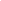 Список победителей и призеров олимпиады  Английский язык                        Среди  7-х  классов:                     Среди 8-х классов :                       Среди 11 –х классов              ИСТОРИЯ               Среди 7-х классов                Среди 9-х классов  :         Среди 10-х классов                         Среди 11-х классов              Химия                                                                                                                                       Среди 9-х классов :                        Литература                       Среди 7-х классов                   Среди 10-х классов :                    Среди 11-х классов:           Биология               Среди   7-х классов                   Среди   8-х классов              Среди 9-х классов :                 Среди 10-х классов                                                                                                                                                Среди 11-х классов :          Технология                Среди  7-х  классов; девочки (обслуживающий труд):                   Среди 8-х классов девочки (обслуживающий труд) :                 Среди 11-х классов девочки  (обслуживающий труд)                 Среди 8-х классов мальчики (технический  труд) :           Среди 10-х классов  мальчики (технический труд)                  Физическая культура                 Среди  8-х  классов (девушки)                    Среди  8-х  классов (юноши)                Среди  9-х  классов (девушки, юноши) )                    Среди  10-х  классов (юноши)               Среди 11-х классов  (девушки)               Среди 11-х классов  (юноши)               Обществознание                     Среди  7-х  классов                          Среди 9-х классов                         Среди 10-х классов                          Среди 11-х классов                    Математика                   Среди 7-х классовСреди 8-х классов                 Среди 9-х классов :                Среди 10-х классов                     Среди 11-х классов :                  География                   Среди 7-х классов                        Среди 9-х классов :                                 Русский язык                Среди 8-х классов:                 Среди 9-х классов:                Среди 10-х классов                        Среди 11-х классов                         Физика                   Среди 8-х классов                                                                                                                                                   Среди 9-х классов                                                                                                                                                  Среди 10-х классов                                                                                                                                                 Среди 11-х классов :              Информатика и ИКТ                    Среди 10-х классов                        Среди 11-х классов                         Искусство (МХК)                    Среди 11-х классов                              Экология                   Среди 9-х классов                      Экономика                   Среди 11-х классов                             Право                     Среди 9-х классов                       Среди 10-х классов                            Среди 11-х классов        Список учителей, подготовивших победителей и призеров   по биологии   2         (муниципального) этапа Всероссийской олимпиады школьников в 2016 -2017 учебном годуПользуется популярностью у учащихся лицея телевизионная нуманитарная викторина «Умники и умницы КЧР». По итогам 2016 года ученица нашего лицея вошла в число победителей регионального этапа и приняла участие в четвертьфинальных играх (победитель), полуфинале и финале передачи в                  г. Москва. Однако участники игр 2017 года продемонстрировали крайне слабый результат и низкий уровень подготовки. Начальная школа      В 2016-2017 учебном году перед педагогами начальной школы стояла цель: создание атмосферы заинтересованности в росте педагогического мастерства учителя, приоритета педагогической компетентности, творческих поисков коллектива.     В начальных классах на 1 сентября 2016г. обучалось 540 учащихся, на конец учебного года – 533. Обучение велось по УМК "Школа России", в две смены шестидневной рабочей недели (кроме 1-ых классов), всего классов-комплектов 21.     Задачи, поставленные в 2016-2017 учебном году, решал педагогический коллектив в составе 21 учителя начальных классов, 4 преподавателей внеурочной деятельности.Сведения об учителях начальных классов:       Коллектив начальных классов постоянно повышал уровень профессионального мастерства. В течение учебного года был аттестован и повысил свою квалификационную категорию 1 учитель: Гербекова Джаухарат Джашарбековна (высшая категория).Учебно-воспитательный  процесс в начальной школе        В 2016-2017 учебном году лицей работал по теме: "Совершенствование профессионального мастерства учителя как основа формирования социокультурной компетентности учащихся".       Перед учителями начальной школы были поставлены следующие задачи: Создание условий для повышения и совершенствования педагогического мастерства и самообразовательной деятельности учителей;Формирование УУД в образовательном процессе в рамках реализации ФГОС второго поколения;Создание условий для реализации здоровьесберегающей среды;Развитие у учителей способности к рефлексивной оценке своих достижений;Создание условий для активизации познавательной деятельности и повышения уровня качества знаний и умений учащихся путем повышения эффективности педагогического процесса;Воплощение воспитательной программы в рамках духовно-нравственной концепции.       Вся работа учителей начальной школы была нацелена на создание комфортной обстановки для получения знаний и всестороннего развития ребёнка как личности.Информация об уровне обученности учащихся начальной школы и результаты работы учителей начальных классов.     Показатели успеваемости за три прошедших учебных года выглядят следующим образом:     Из представленных выше данных следует, что показатель успеваемости 100%, а качественная успеваемость, по сравнению с прошлым годом, повысилась на 4%.Итоги 2016-2017 учебного года показаны в таблице:      Из 386 аттестованных обучающихся 2-4 классов закончили учебный год:на «5» - 89 человек, что по сравнению с прошлым учебным годом на 2 человека меньше.  На «4» и «5» - 193 человек, что на 9 человек больше по сравнению с прошлым учебным годом.        Главный показатель творческой работы педагогов – достаточные знания обучающихся. В целях установления соответствия знаний учащихся требованиям программы по основным предметам (русский язык, математика, литературное чтение) были проведены административные контрольные работы и проверка техники чтения.  В 4 классах проводилась Всероссийская проверочная работа за курс начальной школы. Результаты итоговых контрольных работ приведены в таблицахАнализ контрольной работы по русскому языкуза 2016-2017 учебный годво 2 классахВЫВОД: с контрольной работой за 2016-2017 учебный год учащиеся 2-х классов справились по успеваемости на 89%, по качеству на 60%, это хороший уровень. Учащиеся 2г класса справились с контрольной работой на хорошем уровне, а учащиеся 2а,2в и 2д классов на достаточном.Анализ контрольной работы по русскому языкуза 2016-2017 учебный годв 3 классахВЫВОД: с контрольной работой за 2016-2017 учебный год учащиеся 3-х классов справились по успеваемости на 89%, по качеству на 59,8%, это хороший уровень. Анализ контрольной работы по русскому языкуза 2016-2017 учебный годв 4 классахВЫВОД: с контрольной работой за 2016-2017 учебный год учащиеся 4-х классов справились по успеваемости на 87,9%, по качеству на 61%, это хороший уровень. Учащиеся 4а, 4г классов справились с контрольной работой на хорошем уровне.  Анализ контрольной работы по математикеза 2016-2017 учебный годво 2 классахВЫВОД: с контрольной работой за 2016-2017 учебный год учащиеся 2-х классов справились по успеваемости на 89,8%, по качеству на 70%, это высокий уровень. Учащиеся 2в, 2г, 2д классов справились с контрольной работой на высоком уровне. Анализ контрольной работы по математикеза 2016-2017 учебный годв 3 классахВЫВОД: с контрольной работой за 2016-2017 учебный год учащиеся 3-х классов справились по успеваемости на 90%, по качеству на 67,9%, это хороший уровень. Учащиеся 3а.3в и 3д классов справились с контрольной работой на высоком уровне, а учащиеся 3б, 3г, 3е классов на достаточном.  Анализ контрольной работы по математикеза 2016-2017 учебный годв 4 классахВЫВОД: с контрольной работой за 2016-2017 учебный год учащиеся 4-х классов справились по успеваемости на 75%, по качеству на 55%, это хороший уровень. Учащиеся 4а класса справились с контрольной работой на высоком уровне.  Результаты Всероссийских проверочных работ(май, 2017г)Русский язык (1, 2 часть)МатематикаОкружающий мир Общий анализпо итогам проверки техники чтения в 1-4-х классахза 2016-2017 учебный год     Согласно плану руководства и контроля лицея и графику проведения проверки техники чтения, с 10 по 20 мая 2017 года проводилась проверка техники чтения в 1-4-х классах. Тексты предлагались учащимся из сборника для контроля чтения в начальной школе. В ходе проверки основное внимание было уделено скорости, выразительности и осознанности чтения.  Итоги отражены в следующих таблицахВЫВОД: таким образом, выявлен в целом отличный  темп чтения и процент качества высокий в следующих классах: 1в класс (Рыльская Е.И.), 2г класс(Нынаева О.А.), 3а класс (Давыденко О.М.), 3в класс (Чотчаева З.С.), 3д класс( Созарукова Ф.К.),4а класс (Каппушева Д.И.). Достаточный процент качества в следующих классах: 1г класс (Казалиева Л.М-У.), 2в класс (Борлакова М.Х.), 4в класс (Романенко Н.Н.).  При чтении обучающиеся допускали ошибки. Были учащиеся, которые испытывали затруднение в чтении из-за сильного волнения. В классах есть учащиеся, которые набирали скорость чтения и при этом не прочитывали слова, проглатывали окончания, перепрыгивали через 2-3 слова и не понимали смысл прочитанного.      Учителя наблюдали за успешностью или неуспешностью детей и выявляли учащихся, которым   трудно справляться с предложенным программным материалом. В лицее уже не первый год работает психолого-педагогическая комиссия. В состав комиссии входят заместитель директора по УВР, педагог-психолог, социальный педагог.  По результатам работы комиссии было рекомендовано показать на ПМПК 2-х учащихся: Джанибекова Лолита (1а класс), Магомедова Лаура (1в класс). 	По плану работы в начальной школе в ноябре проводились предметные олимпиады по русскому языку, математике и окружающему миру. Результаты указаны в таблице:	Учащиеся начальных классов так же в течение учебного года принимали активное участие в различных заочных олимпиадах и конкурсах: «Русский с Пушкиным», онлайн-олимпиада по математике «Плюс», Дино-олимпиада, межпредметная онлайн- олимпиада Учи.ру, Всероссийский открытый урок по основам безопасности жизнедеятельности, Инфоурок по различным предметам, Всероссийский заповедный урок, Противопожарная безопасность, Олимпийская Страна РФ. и т.д. Являются дипломантами, награждены похвальными грамотами.      По итогам 2016-2017 учебного года во всех классах начальной школы программа выполнена по всем предметам на 100%. Контрольные работы, срезы знаний (контрольное списывание, словарные диктанты, арифметические диктанты), уроки развития речи, практические работы проведены согласно тематическому планированию. Большинство учителей начальных классов творчески подходят к своей работе, используют новые педагогические технологии, личностно-ориентированный подход. Это способствует развитию познавательных интересов у учащихся, логического мышления, памяти, воображения, привития интереса к учебной деятельности. В основе работы с одарёнными учащимися лежит разноуровневая дифференциация, которая широко применяется учителями начальных классов на разных этапах учебного процесса.        Исходя из выше изложенного, перед учителями начальных классов поставлены следующие задачи на 2017-2018 учебный год по учебно-воспитательной работе:- вести работу в соответствии с индивидуальным темпом и уровнем развития учащихся;- усилить работу с мотивированными детьми;- повышение качества образования учителей и профессионального мастерства классных   руководителей;-  проектная и исследовательская деятельность учащихся.3. Анализ внутрилицейского контроля      Внутрилицейский контроль проводился в 2016-2017 учебном году с целью:- оказания методической помощи, совершенствования и развития профессионального   мастерства;-взаимодействия администрации и педагогического коллектива, ориентированное на совершенствование педагогического процесса;      Внутрилицейский контроль строился на принципах научности, актуальности, плановости, открытости, достоверности.      Методы, которые были использованы в процессе контроля:-наблюдения;- проверки;-собеседования;- индивидуальные беседы;-  посещение уроков, внеклассных мероприятий;- анкетирование.     Основными элементами контроля явились: - состояние преподавания учебных предметов;- ведение школьной документации;- выполнение учебных программ;- подготовка и проведение промежуточной аттестации;- выполнение решений педагогических советов и совещаний.     1. Календарно-тематические планы соответствовали требованиям и сдавались в срок всеми педагогами. Замечания, в основном, касались планирования текущих проверочных работ. Все замечания устраняли в срок.     2. В течение года проверялись классные журналы, журналы внеурочной деятельности. При проверке классных журналов отслеживались:правильность, аккуратность, своевременность заполнения;своевременность прохождения программы;выполнение программы, практической её части;объективность оценивания учащихся.       Проверка показала, что правильно и вовремя оформляют журналы 94% учителей. Есть учителя, которые оформляют журналы не в соответствии с требованиями, допускают исправления оценок, т.е. нарушают инструкцию по заполнению журналов, в основном учителя английского языка, физической культуры. После сделанных замечаний все учителя устраняли их в срок.          Вместе с тем в ходе проверки были выявлены следующие недочеты и нарушения инструкции по ведению классных журналов:- сверху не записан новый месяц;- несоответствие пропусков уроков со сводной ведомостью пропусков;- отсутствие пропусков в ПДД, не записаны темы;- выставлена колонка оценок, а за что в темах не записано и наоборот, записана проверочная работа, а оценок нет;- оценки за проверочные работы, самостоятельные работы, срезы, тесты выставлены  не у всех учащихся; - есть спорные оценки, а также необъективное выставление оценок за четверть.3. Проверка состояния тетрадей в течение учебного года показала, что во всех классах и по всем предметам ведутся тетради, домашние работы выполняются. Объем домашних заданий соответствует нормам. Орфографический режим соблюдается. Количество диктантов, контрольных работ соответствует календарно-тематическому планированию.4. Дневники проверялись у учащихся 2 - 4-х классов. Сделаны следующие выводы: все учителя вовремя выставляют отметки, учащиеся ведут дневники аккуратно, записаны расписания уроков и списки учителей, но, в то же время, на момент проверки не у всех учащихся имелись дневники, не всегда записывается домашнее задание, отсутствуют росписи родителей, что говорит об отсутствии систематического контроля за детьми с их стороны и со стороны классных руководителей. Учителя допускают пропуски  учениками записи домашних заданий, мало внимания уделяют правильности заполнения учащимися расписания занятий на неделю. Были назначены повторные проверки, которые показали, что большинство недочётов были устранены.   5. В результате проверки личных дел учащихся установлено, что на каждого учащегося заведено личное дело, личные дела ведутся аккуратно, имеется вся необходимая документация (заявление, копия свидетельства о рождении, справка о прописке ребенка, согласие на обработку персональных данных, договора). Классные руководители своевременно вносят в личные дела итоговые оценки, сведения о поощрении учащихся. Были даны рекомендации внимательно заполнять личные дела учащихся, не допускать исправлений. 6.  В рамках внутрилицейского контроля были проведены контрольные срезы, административные контрольные работы и диктанты, а также проверка техники чтения.       Анализируя результаты контрольных срезов, можно сделать вывод, что в основном учащиеся начальных классов с базовым уровнем справились.     Учителям начальных классов после проведения срезов были даны следующие рекомендации:- усилить работу по формированию у детей грамотного письма, вычислительных   навыков, воспитанию добросовестного отношения к учению, используя личностно-  ориентированный подход и современные педагогические технологии;- каждому учителю тщательно проанализировать работы учащихся и наметить план   работы с детьми, не справившимися с предложенными заданиями, со слабоуспевающими учениками.7. По посещенным урокам хотелось бы также отметить, что учителя в системе проводят работу по формированию УУД: выделения главного, умения сравнивать, давать полные ответы на поставленные вопросы, анализировать. Большая часть уроков проходит в оптимальном режиме, части урока логически связаны друг с другом. Учителя активно работают по ФГОС.Также в большинстве случаев прослеживается отработанность учебных действий между учителями и обучающими. Имеет место и то, что далеко не все обучающиеся заинтересованы происходящим на уроке. Учителя испытывают затруднения в организации деятельности обучающихся с низкой мотивацией.    По итогам посещения уроков даны рекомендации:1. Эффективно внедрять личностно-ориентированные и мультимедийные технологии.2. Рационально использовать учебное время урока.3. Проверять запись д/з обучающимся в дневниках, выставлять отметки в дневник.4. Учитывая возрастные особенности обучающихся использовать разные формы работы     на уроке.     Итоги различных видов контроля рассматривались на заседаниях педагогического совета, совещаниях при директоре, на заседаниях методического объединения учителей начальных классов.       Задачи, поставленные на 2017-2018 учебный год следующие:- всем учителям начальных классов более внимательно изучить инструкции по   ведению школьной документации;- совершенствовать систему контроля за состоянием и ведением школьной  документации;- учитывая замечания после проведенных контрольных срезов выстроить систему  работы по устранению пробелов в знаниях учащихся;- оказывать методическую помощь педагогическим работникам в процессе контроля.4. Внеурочная деятельность.   Согласно Федеральному государственному образовательному стандарту нового поколения в 1-4 классах проводится внеурочная деятельность. Определены цель, общие задачи, направления внеурочной деятельности уч-ся начальной школы.   Цель программы: развитие индивидуальных интересов, склонностей, способностей обучающихся, приобретение ими собственного социально-культурного опыта в свободное от учебы время.            Воспитательный результат внеурочной деятельности — непосредственное духовно-нравственное приобретение ребёнка благодаря его участию в том или ином виде деятельности.                  Все виды внеурочной деятельности учащихся на ступени начального общего образования строго ориентированы на воспитательные результаты.Полученные результаты:Многие   учащиеся начальной школы приняли участие в конкурсе исследовательских работ. За прошедший год в лицее было проведено много традиционных, заинтересовавших детей праздников: «День знаний», «День учителя», «Новый год», «День защитника Отечества», «8 Марта», «День Победы», «Прощание с азбукой», «Последний звонок», Конкурс проектов, День Матери и др.Учащиеся начальной школы приняли активное участие в муниципальных мероприятиях и конкурсах: «Наркотикам-нет!»,  в акции «Белая трость», фотоконкурс «Мой город- Усть-Джегута», Узденова Амина, учащаяся 1б класса, заняла 1 место в муниципальном конкурсе сочинений «Мама милая моя», Гочияева Евелина, учащаяся 3а класса, приняла участие в создание энциклопедии «Мой край-моя Россия» и стала победителем конкурса им. Фатиха Карима ко Дню  Великой  Победы.  Муссакаева Малика и Тамбиев Аслан, учащиеся 2г класса, приняли участие в Республиканском этапе Всероссийского конкурса «Юность России» - юных фотолюбителей, учащиеся 4г класса- отряд ЮИД неоднократно проводили мероприятия для обучающихся начальной школы и других ОУ района.Были организованы экскурсии в Республиканский историко- краеведческий музей, Тебердинский Государственный музей-заповедник, Музей-памятник защитникам перевалов Кавказа, музей МВД, на Аллею Славы г. Черкесска, Ставропольский Государственный музей-заповедник, и т. д.Выводы:В течение года дети активно участвовали в общелицейских праздниках, увлечённо и творчески подходили к подготовке открытых мероприятий.Следует отметить положительную роль в развитии воспитания учащихся через уроки мужества, творческие работы и выступления учащихся, смотры, конкурсы и фестивали, экскурсии, классные часы.Во время тематических классных часов, бесед, где учащимся предлагались различные ситуации, выявляющие их умения и навыки в общении, в знании правил этикета, возможность решать различные жизненные вопросы, были отмечены положительные результаты: происходило движение к правильному выбору нравственных ориентиров, повышался авторитет знаний. Продолжать развивать данные формы работы, обращая особое внимание на качество подготовки мероприятий, совершенствуя организацию их проведения.Отметить положительные результаты работы по развитию у учащихся гражданско-патриотических чувств, активности и творчества.Искать новые формы работы с учащимися.5. Общие выводы, рекомендации и задачи на следующий учебный год.Общие выводы1.  В основном поставленные задачи на 2016-2017 учебный год выполнены.Учебные программы по всем предметам пройдены. Повысилась активность учащихся в проводимых в лицее мероприятиях творческого характера. Уровень подготовки (качество знаний) учащихся повысился на 4% по сравнению с прошлым учебным годом.2.  Поставленные задачи  выполнены.Консультации, беседы с учителями, разработка и внедрение в практику методических рекомендаций для учителей оказывают корректирующую помощь.Повысился профессиональный уровень педагогического коллектива. Возросла творческая активность учителей. Учителя активно работают по распространению своего педагогического опыта.Учителя начальной школы владеют методикой дифференцированного контроля, методикой уровневых самостоятельных и контрольных работ.3.   Наряду с имеющимися положительными результатами в работе начальной школы имеются недостатки:- все еще недостаточно эффективна работа с учащимися лицея, мотивированными на учебу;- при работе с документацией – есть замечания и недочёты;- недостаточно активно учителя участвуют в профессиональных конкурсах, семинарах и т.д6. Задачи на следующий учебный год.1. Продолжить работу по обеспечению качества обучения.2. Активно использовать информационные компьютерные технологии в образовательном процессе.3. Составить план работы методического объединения на 2016-2017 учебный год, включая вопросы ФГОС второго поколения.4. Продолжить просветительскую работу с родителями по вопросам обучения и воспитания, систематически знакомить их с результатами обучения и достижениями учащихся, разработать тематику классных собраний на основе родительского запроса.5. Создать условия для реализации творческого потенциала педагогов, поддерживать и стимулировать инициативу учителей, развивать и совершенствовать различные формы методической деятельности.Анализ работы методического объединенияучителей русского языка и литературыМКОУ «Лицей № 1 г. Усть-Джегуты им. А.М.Тебуева»за 2016-2017 учебный год	В 2016-2017 учебном году в методическом объединении работало 11 учителей: Айбазова С.М., Алиева Ф.Б., Акбаева И.А., Бытдаева Ф.З, Евтушенко Н.Н., Катчиева  Л.И., Узденова З.М., Узденова Р.Р., Урусова Н.М., Шереметова З.А., Штепа З.М. Все педагоги МО имеют хорошую дидактическую подготовку, следят за новинками в методической литературе, используя современные методы и приемы в педагогической работе.	Работа МО учителей русского языка и литературы в течение 2016-2017 учебного года велась в соответствии с требованиями нормативных документов. Тема, цель и задачи деятельности МО были сформулированы в начале учебного года, исходя из общелицейских задач.Преподавание курса «Русский язык» в 2016-2017 учебном году осуществлялось по УМК под редакцией М. Т. Баранова, Л. А. Тростенцовой и др., в старшей школе - по учебнику А. И. Власенкова,    Л.М. Рыбченковой. Преподавание литературы велось по УМК под ред. Коровиной. В 5-8-х классах обучение строилось с учетом ФГОС.Анализ лицейского этапа всероссийской олимпиады школьников по русскому языкув 2016-2017 учебном годуЦелями школьного этапа Олимпиады по русскому языку являются:- стимулирование интереса учащихся к русскому языку;- выявление учащихся, интересующихся русской филологией вообще и русским  языком в частности;- создание определённой интеллектуальной среды, способствующей сознательному и  творческому отношению к процессу образования и самообразования;- расширение возможностей оценки знаний, умений и навыков, полученных учащимися в школьном курсе русского языка;- активизация творческих способностей учащихся;- выявление учащихся, которые могут представлять своё учебное заведение на  последующих этапах олимпиады; - популяризация русского языка как науки и школьного предмета.	В лицейском этапе всероссийской олимпиады школьников по русскому языку приняли участие 33 человека:  7-е классы – 9 человек, 8-е классы – 10 человек, 9-е классы – 6 человек, 10-е классы – 6 человек, 11-е классы – 2 человека.	Материалы олимпиады по русскому языку включали в себя задания следующих разделов:  «Словообразование», «Лексика», «Фразеология», «Орфоэпия», «Синтаксис», «Пунктуация», «Стилистика». В олимпиаду были также включены задания по развитию связной речи учащихся. Для учащихся 7, 8 –х классов было предложено задание:  выполнить комплексный анализ текста.	Анализ результатов олимпиады по русскому языку показал, что в основном учащиеся справились с предложенными заданиями. Вызывали затруднения задания на знание орфоэпических и грамматических норм, фразеологических оборотов, умение выполнять словообразовательный разбор (определение способа словообразования), на распознавание формы слова и родственных слов. Также многие учащиеся столкнулись с трудностями по выполнению творческого задания, что объясняется  бедностью словарного запаса.	По результатам олимпиады  было  принято решение  направить на муниципальный этап всероссийской олимпиады по русскому языку следующих учащихся: Тебуеву Лейлу (7 класс), Морозову Марию (8 класс), Бытдаеву Алину (9 класс), БатчаевуАсият (10 класс), Гебенову Асю (11 класс).Анализ лицейского этапа всероссийской олимпиады школьников по литературев 2016-2017 учебном годуЦель олимпиады по литературе: выявление высокомотивированных и одаренных детей по предмету, формирование сборной лицея для участия в муниципальном туре олимпиады по предмету, развитие интереса у учащихся к  предмету, обучение учащихся самостоятельности, творчеству, здоровому чувству соперничества.   В лицейском этапе всероссийской олимпиады школьников по литературе приняли участие 7-е классы – 8 человек, 8-е классы – 8 человека, 9-е классы – 5 человек, 10-е классы – 3 человек, 11-е классы – 5 человек.	Олимпиадные задания по литературе состояли в 7-9 классах из одного блока и проверяли умения составлять отзыв о прочитанном произведении. Для учащихся 10-11 классов было предложено на выбор 2 задания, одно из которых – составить рецензию на произведение. Второе задание проверяло умение выполнять сопоставительных анализ стихотворений.По результатам проверки олимпиадных работ жюри вынесло решение направить на муниципальный этап всероссийской олимпиады по литературе:Шидакову Алину – 7 класс (учитель Айбазова С.М.)Морозову Марию – 8 класс (учитель Шереметова З.А.)Бытдаеву Алину – 9 класс (учитель Евтушенко Н.Н.)ЛайпановуЗухру – 10 класс (учитель Евтушенко Н.Н.)Гебенову Асю - 11  класс (учитель Черняева Т.С.)	Штепа Зоя Михайловна, учитель вышей квалификационной категории, вела уроки русского языка и литературы в 9 а, 6 в, 6 д классе и уроки литературы в 6 б классе. Качество знаний составило 52%  по русскому языку и 65 % по предмету «Литература». Штепа З.М. вела занятия по подготовке к ОГЭ в 9 а классе.   На уроках литературы особое место в системе ее работы занимает использование активных форм обучения: лекций, семинарских занятий, конференций, диспутов, конкурсов, уроков-зачетов. Ученица Штепа З.М. Батчаева Фатима (9 а класс) стала победительницей лицейского этапа и призером муниципального этапа конкурса чтецов «Живая классика».Урусова Нуристан Муссаевна, учитель высшей квалификационной категории, работает над темой «Формирование орфографической грамотности на уроках русского языка и литературы». Учитель использует в своей работе современные инновационные технологии.  Приоритетными направлениями педагогической деятельности  считает- интеллектуальное, нравственное развитие детей;- развитие языковой способности учащихся как сферы свободного, авторского самовыражения.На уроках НюристанМуссаевны атмосфера сотрудничества и взаимопонимания. Она стремится не только дать ученикам сумму знаний, но и развить их способности, привить любовь к русскому языку и литературе.          Ученики Урусовой Н.М. являются победителями и призерами интеллектуальных конкурсов различных уровней. 	Айбазова Светлана Магамедовнавела уроки русского языка и литературы в 5 а, 5 г, 6 а, 7 в, 8 г классах  и литературы в 7 в, 8 г классах. Всего обучала 118 учащихся. Главной задачей в своей работе Светлана Магомедовна считает формирование всесторонне развитой личности на основе развития интеллекта, чувств, речевой культуры, приобщения детей к искусству, национальным традициям, истории народа.	Ученики Айбазовой С.М. являются активными участниками олимпиад и конкурсов различных уровней и достигают высоких результатов. Так, Шидакова Алина, ученица 7 вкласса, является победителем лицейского этапа и победителем муниципального этапа Всероссийской олимпиады по предмету «Литература».  Светлана Магомедовна подготовила к участию в конкурсе юных чтецов «Живая классика» сразу трех учащихся. Победителем лицейского этапа стала ее воспитанница Узденова Амина (8 г класс). К тому же ученики активно участвуют в дистанционных конкурсах и олимпиадах.	Сама же Айбазова С.М. являлась членом экспертных комиссий по проверке олимпиадных заданий  и  ВПР по русскому языку.	УзденоваЗаримаМешакановнав 2016-2017 учебном году преподавала литературу в 5 б, 6 а, 6 г, 7 г классах, а также родной язык и родную литературу в 5 б, 8 а, 8 в и 10 а классах. 	Ученики Узденовой З.М. являлись участниками и призерами лицейского этапа Всероссийской олимпиады школьников  по литературе, а ученик 7 б класса Турклиев Марат – победителем.	ЗаримаМешакановна провела открытый  урок  на тему «А.К.Толстой. Исторические баллады «Василий Шибанов» и «Михайло Репнин» (22 декабря 2016 года). В рамках Месячника оборонно-массовой и спортивной работы было проведено мероприятие на тему «Книги о Великой Отечественной войне».	Ученики 6-х классов принимали участие в дистанционных олимпиадах «Инфоурок» и «Новый урок» и заняли призовые места: Батчаева Д., Узденов А., Киреева К., Эбзеев А. (6 г класс), Байрамуков Д., Батчаева Д. (6 а класс). Учащиеся  Узденовой З.М. также являлись участниками конкурса чтецов прозы «Живая классика»: Батчаева Д., Богатырева А., Чомаева Л., Турклиев М., Матвейчук Г., Каракотова А., а ученица 6 б класса Узденова З. стала призером конкурса (3-е место).	Узденова З.М. выступала на заседаниях МО учителей русского языка и литературы с докладами: «Развитие речи учащихся на уроках родного русского языка и литературы», «Теоретические и методические основы современного урока».	Катчиева Лариса Ильясовна вела уроки русского языка и литературы в  7 а и 7 б, 7 б классах. Учитель в полной мере владеет методикой преподавания русского языка и литературы. Это позволяло грамотно планировать систему занятий по различным темам учебной программы, строить уроки в соответствии с современными требованиями.Для успешного обучения Лариса Ильясовна использует различные формы работы: фронтальную, индивидуальную, групповую и работу в парах, которые способствуют развитию самостоятельности и навыков самоконтроля у сильных учащихся и решают проблему выравнивания знаний слабого ученика.В мае 2017 года учитель русского языка и литературы Катчиева Л.И. приняла участие в ХIII республиканских Больших Кирилло-Мефодиевских чтениях, которые традиционно проводятся в рамках «Дней славянской письменности и культуры в Карачаево-Черкесии».	Шереметова Зарият Амирбиевна вела уроки русского языка в 5 б, 6 б, 8 в классах и уроки литературы в 6 д и 8 в классах. Качество знаний по русскому языку составило 56%, по литературе – 80%. В течение нескольких лет Шереметова З.А. работает по теме самообразования «Развитие орфографической зоркости на уроках русского языка». 	Шереметова З.А. вела также уроки по подготовке к ОГЭ в 8 в классе.	Ученики ЗариятАмирбиевны являются активными участниками заочных дистанционных олимпиад  «Инфоурок» и «Видеоурок». Ученица 8 вкласса Морозова Мария является победителем лицейского этапа и призером муниципального этапа Всероссийской олимпиады школьников по предмету «Литература».	Евтушенко Наталья Николаевна, учитель высшей категории, вела уроки русского языка в 5 в, 6 г, 7 а, 8 б, 9 г, 10 а классах и уроки литературы в 8б, 9 г, 10 а классах, а также занятия по подготовке к ОГЭ в 9 г классе. Учитель работала по утвержденным рабочим программам. Продолжала работать по теме самообразования «Повышение грамотности школьников в современных условиях».Ученики Евтушенко Н.Н. являются победителям и призерами Всероссийской олимпиады школьников по русскому языку и литературе. ЛайпановаЗухра (10 а класса) стала победительницей Республиканской олимпиады по литературе, Бытдаева Алина (9 г класс) – призером Муниципального этапа по русскому языку. Учащиеся 10 а  класса приняли участие в региональном творческом конкурсе чтецов «Вдохновленные словом»,  проходившем на базе Пятигорского государственного университета. Учитель подготовила победителей муниципального этапа конкурса исследовательских работ в дисциплине «Русский язык» на тему «История русской азбуки». Учащиеся 6 г и 7 а классов приняли активное участие в дистанционной олимпиаде по русскому языку «Орфотека - 2017» .Евтушенко Н.Н. приняла участие в очном этапе Международной профессиональной олимпиаде учителей «Профи — 2016», проходившем в г. Алиева Фатима Борисовна в прошедшем учебном году  преподавала родной русский язык и родную русскую литературу в 5 а, 5 в, 5 г, 6 а, 6 б и 7 б классах. Качество знаний по родному языку составило 85 %, по литературе – 96%.Алиева Фатима Борисовна провела открытый урок ко Дню родного языка а 7 б классе. Она также является активным участником работы методического объединения. Темы выступлений на МО: «Совершенствование  орфографических умений и навыков учащихся», «Теоретические и методические основы современного урока». Во внеурочной деятельности по предмету привлекает учащихся к дистанционным конкурсам и викторинам.УзденоваРузана Руслановна вела уроки родного русского языка и литературы в 6,7,-8-х  классах. Учитель работала по утвержденным учебным программам.  Свои уроки учитель проводит интересно, разнообразно, использует такие формы работы со слабоуспевающими учащимися по формированию ЗУН: - дифференцированные задания на повторительно-обобщающих уроках по определенной теме (на оценку «3»); - дидактические карточки (дописать недостающие слова, составить рассказ по картинке, разгадать кроссворд, тест); - творческие задания на дом (составить кроссворд, составить рассказ по картинке, подобрать пословицы и поговорки, подготовить сообщение). Выступала на заседаниях МО с докладами «Развитие речи учащихся на уроках родного русского языка и литературы», «Использование современных технологий на уроках русского языка и литературы».В декабре в лицее были проведены административные итоговые контрольные работы по русскому языку. В пятых классах по списку 113 учащихся, писало 84 ученика. Отсутствовало 29 учащихся (справки имеются).  Учителям-предметникам следует обратить внимание на низкое качество знаний – 23,8%. , невысока и успеваемость – 55,9%.  Анализ контрольной работы сдан  только  Айбазовой С.М. В шестых классах также наблюдается низкое качество знаний – 30%, успеваемость – 69%. Особое внимание работе  с немотивированными учащимися следует обратить Шереметовой З.А (в 6б качество – 12,5) и Штепа З.М. (в 6в качество – 12,5%).  Ни один из учителей не сдал подробный анализ ошибок по выполненной работе, что будет затруднять планирование работы с неуспевающими учащимися в 3 четверти. Среди учащихся 8 классов очень слабые знания показали учащиеся 7б класса (качество 18,1%) и  7г класса (качество 11,1%). Учителю Катчиевой Л.И. необходимо в третьей четверти усилить контроль за работой неуспевающих учащихся,  внести корректировку в планирование дальнейшей работы   В 8б, 8в, 8г классах учащиеся подтверждают свои знания и ранее полученные отметки.    Очень низкое качество знаний в 8а классе – 5,2%, успеваемость – 10,5%. Учителю Катчиевой Л.И. рекомендуется больше внимания уделять немотивированным к учёбе детям, разработать дифференцированную систему работы  с учащимися класса, больше времени уделить дополнительной работе с учащимися во внеурочное времяРабота лицейского МО учителей русского языка и литературы в 2016-2017 учебном году признана удовлетворительной.Рекомендации на 2017-2018 учебный год1. Продолжать работу над повышением профессионального, творческого уровня учителей через участие в интернет сообществах, вебинарах, семинарах, круглых столах и взаимообмен опытом работы.2. Продолжать активно осваивать новые технологии, методики и формы организации обучения в рамках ФГОС через курсы повышения квалификации, посещение районных, областных семинаров.3. Активизировать работу учителей по созданию персональных сайтов.4. Продолжить работу над повышением качественной успеваемости обучающихся по русскому языку и литературе и обеспечением высоких результатов ОГЭ и ЕГЭ.5. Активизировать работу с учащимися по развитию коммуникативных навыков и навыков исследовательской работы. 6. Расширять творческий потенциал, кругозор учащихся (участие в конкурсах, олимпиадах).МО учителей иностранного языка  В 2016-2017 учебном году в Лицее №1 преподавали английский язык следующие учителя: Коджакова М.М – руководитель МО, Батчаева Х.М., Батдиева С.Х., Суюнчева З.И., Эркенова А.Б., Мутчаева А.Х., Бытдаева Ф.Б., Тебуева А.А., Чотчаева И.А.    2-6 классы работали по учебнику «Звездныйанглийский» авторов Д. Дули, В. Эванс, К. Барановой, В.Капыловой. учебные программы для 2-4 классов были переработаны с 3 на 2 часа в неделю. Программа для 5-х, 6-х и 8-х классов с 5 на 3 часа в неделю. При сокращенном количестве часов не в полной мере закреплялся лексический материал, развивались навыки устной речи и аудирования. Грамматический материал пройден  в полном объеме. В 7-х классах работали по УМК «Английский в фокусе», авторы Ю.Е. Ваулина, Д. Дули, М.Д.Поспелова. В 8-х классах работали по УМК «Английский язык», авторы О.В. Афанасьева, И.В. Михеева. В этой группе классов (2-8) работали по программе ФГОС.  В 9-11 классах обучение иностранному языку проводилось по УМК «Английский с удовольствием», авторов М.З. Биболетовой,  Е.Е. Бабушис, О.И. Кларк, Н.Д. Снежко.    На заседаниях МО учителей иностранного языка были заслушаны и обсуждены следующие доклады по темам:1. «Особенности работы с трудными детьми в процессе обучения». Коджакова М.М.2. «Особенности работы со слабоуспевающими учащимися». Бытдаева Ф.Б.3. «Использование образовательного и воспитательного потенциала на уроках английского языка». Эркенова А.Б.4. «Работа учителей-предметников по подготовке учащихся к участию на республиканскую олимпиаду». Батдиева С.Х.5. «Использование ИКТ технологий во внеклассной и внеурочной деятельности». Бытдаева Ф.Б.6. «Новые образовательные стандарты развития навыков диалогической речи». Мутчаева А.Х.7. «Развитие навыков чтения на начальном этапе обучения». Тебуева А.А.8. «Новые образовательные стандарты как средство развития учащихся». Батчаева Х.М.На заседании МО проводились следующие практические занятия:«Написание письма личного характера с использованием клише – наиболее употребительные выражения, используемые в начале и конце письма».«Написание аргументированного эссе на английском языке» - 9-11 классы.«Выполнение учителями грамматических заданий и заданий по чтению по материалам ОГЭ и ЕГЭ».    В октябре 2016-2017 учебного года был проведен лицейский I этап Всероссийской олимпиады по английскому языку среди учащихся 7-11 классов. Материал включал в себя задания по чтению, лексике, грамматике и письму. Результаты I этапа Всероссийской олимпиадыРезультаты II этапа Всероссийской олимпиады:Список молодых специалистов и их наставников:    В 2016-2017 учебном году были подготовлены и проведены внеклассные мероприятия, посвященные празднованию Дня всех святых. Мероприятия провели: Айбазова Р.А. и Бытдаева Ф.Б. в 6г классе.                                              Чотчаева И.А., Коджакова М.М., Батдиева С.Х., в 9-11 классах провели костюмированный бал. Чотчаева И.А. провела конференцию о здоровом образе жизни под лозунгом «Мы против наркотиков» с учащимися 10А и 10Б классов.   Програмный материал пройден во всех классах. Успеваемость на конец 2016-2017 учебного года 100%.Коджакова М.М., Батдиева С.Х., Батчаева Х.М.    В данном учебном году они активно и эффективно использовали инновационные технологии. Так в своей работе упор ими делался на развитие мотивации к дальнейшему овладению языком при помощи технологии игрового обучения (ролевые игры, обучающие игры – фонетические, лексические, грамматические и др.; уроки-игры); здоровьесберегающих технологий (физминутки); технологии коммуникативного обучения иноязычной культуре (знакомство с миром зарубежных сверстников, с зарубежным детским фольклором, при этом дети сами сочиняли стихотворения, скороговорки и др.).  Для  учащихся  часто   предлагали на уроках  технологию проектной деятельности (творческие проекты «Моя одежда», «То, что мне нравится», «Полезные правила», «Мое любимое время года», «Твой идеальный день», «Дом моей мечты», «Магазин моей мечты»  «Твой родной город», «Олимпийский игры»). Основной задачей обучения для этих учителей является развитие способности и готовности к самостоятельному и непрерывному изучению языка при помощи технологии проектной деятельности:«Идеальное государство», «Нужна ли субкультура?», «Жизнь подростка, какая она?» в 10 классах), проблемного обучения (технология учебного исследования посредством страноведческого материала),Учебный план год выполнен, учебная программа (теоретическая и практическая части) пройдена. Все учащиеся успешно прошли курс обучения за соответствующий класс. Об этом свидетельствует 100% успеваемость, выполнение обязательного минимума, текущие контрольные работы.         Курс английского языка в лицее вели так жеМутчаева А.Х., Бытдаева Ф.Б., Эркенова А.Б., Тебуева А.А., Айбазова Р.А. , Суюнчева З.И.Все учителя имеют рабочие программы, календарно-тематическое планирование, на каждый урок имеется план работы.  Журналы в основном заполняются  аккуратно, но имеются замечания о несвоевременном заполнении страницы, о разных темах урока в двух группах одного класса. Этим учителям необходимо пересмотреть стиль своей работы: активнее участвовать в работе МО лицея, изучать новинки методической литературы, передовой опыт учителей, посещать уроки опытных учителей, занимать более активную жизненную позицию и быть примером в этом для своих учеников.Документацию вели в соответствии с требованиями.Рекомендации:Учителям английского языка начальной школы добиваться полного усвоения всех видов речевой деятельности. Не завышать оценки при определении качества знаний.Рекомендуется регулярно проводить грамматические минутки, систематизируя ранее изученный материал, на практике применять знания. Использовать современные технологии на уроке иностранного языка.Повышать мотивацию учащихся через использование активных методов организации работы на уроке (внеклассная работа по предмету, более широкое использование новых технологий на уроках).Повышать педагогический уровень, педагогическое мастерство и самообразовательную деятельность.Мутчаевой А.Х., Бытдаевой А.Х., Тебуевой А.А.,  ЭркеновойА.Б.посещать  уроки у своих коллег.  Руководителю МО завести тетрадь взаимопосещения и отчитываться курирующему заместителю директора 1 раз в четверть.Математика, информатика, физикаВ  методическом  объединении  учителей  математики,  информатики  и  физики   10  учителей  (6 учителей  высшей квалификационной   категории, 3  учителей  первой  категории  и  один учитель не имеет категории).  Узденова Л.П.,  Боташева М.М. и  Апаева Х.М.   вели   математику,  Турклиева З.Р. - математику и информатику,  Костина М.И. – математику и физику, Байрамукова Е.Н.- физику, Созарукова  С.А. и Айбазова Л.Б.  – информатику. Все  учителя  имеют хорошую  методическую  подготовку, в начале  учебного года  составили  развернутые  рабочие программы, которые были утверждены  директором лицея.  Каждый  учитель работал над повышением  качества  знаний  учащихся.  Во время  проходят  курсы повышения квалификационной категории.Методическое  объединение работало над следующими задачами:Формировать знания учащихся,  опираясь на использование научных методов познания, основанных на наблюдении и эксперименте.Пополнять информационно-методические ресурсы для преподавания.  Повышать качество образования и развивать интерес к дисциплинам естественного цикла, используя деятельностный подход,  в обучении, организацию проектной деятельности учащихся и кружковую работу по предметам. Совершенствовать систему индивидуальной учебной помощи учащимся, используя мониторинг качества образования по предметам.Узденова Лариса  Пиляловна  - учитель  высшей  квалификационной  категории  преподавала  алгебру, геометрию и математику   в  11б, 10а, 9в, 7а  и 5в  классах  всего  27 часов. Имеет  стаж работа – 34года.  Программы, запланированные на  учебный  год,  выполнила  полностью,   проведены  все контрольные  работы.В лицейском туре олимпиады по математике принимали участие:Джазаева Фарида (11 класс) -1местоРезультаты муниципального тура олимпиады по математике:Джазаева Фарида (11 класс) -2местоПо итогам весеннего пробного ОГЭ по математике в 9в классе добились следующих результатов:успеваемость-72%, качество-63%.Учащиеся принимали участие в конкурсе «Инфоурок»:1) Дата:16.05.17     На сайте «Инфоурок» опубликована методическая разработка: открытый урок «Различные способы решения систем уравнений с двумя переменными». В рамках декады по математике провела открытый урок: в 7а классе на тему «Разные способы решения систем уравнений».За участие во Всероссийской олимпиаде «Педагогический успех» награждена дипломом II степени.    Итоги ОГЭ в 9в классе  «5» -4; «4» -11;   «3» -4.Успеваемость-100%;Качество  знаний-79%.     Прошла курсы повышение квалификации в ФГБНУ «ФИПИ» по теме «Подготовка экспертов для работы в региональной предметной комиссии при проведении итоговой аттестации по математике», город Москва. В течение учебного года проводила репетиционные уроки по подготовке к ОГЭ: по понедельникам на 7 уроке, по вторникам 6 уроком 1 смены и по субботам на 1 уроке второй смены.Турклиева Зухадат  Рамазановна    В 2016-2017 учебном году работала  в 5г, 6б, 7в, 9г (математика) и  11а,11б, 10а, 10б, 7а, 7в (информатика) классах. Выполнила весь план работы, провела контрольные работы согласно  рабочим программам.Учащиеся участвовали в различных турах олимпиад по математике и информатике. Результаты: На Всероссийском конкурсе «Лучший открытый урок» на муниципальном уровне, проведенном в 7в классе по теме: «Разложение многочлена на множители», заняла 1 место. Участвовала также во Всероссийской физико-технической контрольной «Выходи  решать!» в двоеборье (математика и информатике).                                             Во Всероссийской олимпиаде «Педагогический успех» в номинации: «Профессиональная компетентность учителя математики в условиях ФГОС» заняла 2 место и 1место во Всероссийской  блиц –олимпиаде "Работа с одаренными детьми в урочное и внеурочное время в соответствии с ФГОС".Прошла курсы повышения квалификациис 14.12.16  г. по 21.12. 2016 г. по программе « Современные подходы к оценке качества образования» в объёме 36 часов, с 01.02.17 г.  по 20.02.17 г.по программе: «Подготовка экспертов предметных комиссий  по проверке заданий с развёрнутым ответом экзаменационных работ ЕГЭ 2017 по информатике и ИКТ»в объёме 72 часа,с 27.03.17 г. по 03.04.17 г. «Повышение квалификации учителей информатики и ИКТ выпускных классов по вопросам ЕГЭ»в объёме 72 часа, c03.04.17 г. по 26.04. 2017 г. повысила квалификацию по программе: «Преподавания информатики в условиях перехода на ФГОС» в объёме 108 часов.Учащиеся  Зухадат Рамазановны участвовали во Всероссийской дистанционной олимпиаде по математике проекта «Инфоурок», во Всероссийском конкурсе по информатике "Алгоритм" ООО «ЦДО Отличник» и  во Всероссийской олимпиаде по математике проекта «mega – talent.com». Результаты таковы:Ученица 7в класса Тебуева Лейла участвовала во Всероссийской олимпиаде «Подари знание» по предмету геометрия и заняла  1 место.На лицейском туре научно-исследовательских работ принял участие ученик  10б класса Захаров Никита  по теме: «Безопасный интернет»и его работе присвоено 1 место. На районном туре с этой же работой Никита занял 1 место в номинации «Информатика».В рамках безопасности в сети Интернет провела открытый  урок в 10б классе. Выступала на заседании МО математики и информатики по теме: «Проблемы преемственности при переходе учащихся в среднее звено».В 2016-2017 учебном году 9г класс сдавал ГИА по математике. Результаты таковы:Участвовала в вебинаре Школа БИНОМ по теме:«Системный подход к раскрытию содержательных линий предмета «Информатика» на примере темы «Техническое и программное обеспечение информационных технологий»».БоташеваМадинаМанафовна – учитель высшей   квалификационной  категории в  2016-2017 учебном году работала в 6а, 6в, 9а, 8б и в 11 а классах. Количество контрольных работ совпадает с планом.  Провела открытый урок по теме: «Координатная плоскость» в 6 «В» классе.    Выступала на заседаниях методического объединения учителей математики, информатики и физики по темам: «Подготовка учащихся 9 –ых классов к сдаче ОГЭ», «Качество образования: урочная и внеурочная деятельность », «Обмен опытом при проведении тестирования при подготовке к ЕГЭ и ОГЭ».Результативность работы:Учащиеся принимали участие в заочной олимпиаде « Инфо-урок» и заняли призовые места.8 «Б класс»1.Апаева Радима - 1 место2.Богатырева Алина  -1 место3.Боташев Халис -1 место 4.Гочияев Шамиль 1 место5.Эдиева Лейла -1 место 6.Лепшоков Радмир - 1 место7.Тебуева Мекка -1 место 8.Узденов Имран –1 место9.Узденова Мариям –1 место10. Дзугова Дарина –1 место11.  Бердиева Диана –1 место12. Байрамуков Марат -1 место 6 «В» класс1.Айбазов Рамазан – 1 место2.Гогуева Алина -1 место3. Касаева Камилла - 1 место4. Щербаков Никита -1 место5. Эдиев Курман - 1 местоТакже есть победители и призеры лицейского и муниципального этапа олимпиады по математикеЛицейский этап : Боташев Халис и Узденова Марина победители;Узденов Имран и Костина Юлия  призеры.Муницип. этап: Узденова Марина –2место (11а)Боташев Халис – 3 место (8б)Апаева Радима принимала участие в различных конкурсах Принимала участие в проверке олимпиадных работ и при проверке досрочных ЕГЭ.Результаты ОГЭ : качество – 76%«5» - 3«4»-16«3»- 6«2»-1.  Лебедев Даниил -  пересдал.Результаты ЕГЭ: качество – 78%«5» - 6«4» - 5«3» -  3«2» - 1  Лайпанова Фатима -    пересдалаКостина Марина  Ивановна–  учитель  высшей  квалификационной  категории,   вела  уроки  в 6д,  7г, 7б, 8в классах - математики, 11а, 11б, 8а и 8б- физику.   Выполнила  весь план,  провела  контрольные     и лабораторные  работы согласно учебному  плану.  На заседаниях МО  выступала  с докладом:  «Метод активных вопросов и эксперимент на уроках физики при подготовке к итоговой аттестации»,  «Домашнее задание как способ повторения, конкретизации и закрепления изученного материала в системе личностно-ориентированного обучения».  Имеет  стаж педагогической  работы  -29 лет. 	Очные олимпиады:Заочные олимпиады — 1 полугодие:	 Многие учащиеся активно принимали участие в различных заочных олимпиадах: « Русская матрёшка.»,  «Интолимп», «Видеоурок»	Участники и победители олимпиады по математике инфоурока:Заочные олимпиады — 2 полугодие:Имеются  грамоты и дипломы учащихся, свидетельства и благодарности учителю, благодарности родителям. 	 В мае провела открытый урок в 6д классе по теме: «Координатная плоскость».Байрамукова Елена Николаевна – учитель физики высшей квалификационной категории,  в  2016-2017 учебном году работала в 7а,7б,7в,7г, 8в,8г, 9а,9б,9в,9г,10а,10б классах. Работала по утвержденному плану. Весь курс  прошла по плану. Количество контрольных и лабораторных работ совпадает с планом.Класс                предмет              успеваемость                качество7а                   физика	100	  787б	100	  657в	100	  797г	100	  348в	100	  758г	100	  339а	100	  589б	100	  629г	100	  819в	100	  7110а	100	  8810б	100	  85В течение учебного года учащиеся принимали участие в заочной олимпиаде   « Инфо-урок» и «Матрёшка» и заняли призовые места: Турклиев  Марат 7б- 1 место, Магомедова А. 7б – 2 место. Также есть победители и призёры лицейского и муниципального этапов олимпиады по физике:    Байрамуков Ахмат    9г -      1 место на лицейском этапе, 1  место на муниципальном. На заседании МО учителей математики, физики и информатики выступала с докладом «Формирование УУД на уроках физики как одно из основных требований ФГОС нового поколения». Участвовала в проверке работ по физике в форме ЕГЭ 11 класс, в проверке олимпиадных работ на муниципальном уровне, член конфликтной комиссии  ЕГЭ по физике.Апаева Халимат  Микояновна- учитель высшей квалификационной  категории,   в 2016-2017  учебном  году  вела  уроки алгебры, геометрии и математики в 5а, 6г, 8а, 9б и 10б  классах.    Выполнила  весь план и провела  контрольные     и самостоятельные  работы согласно учебному  плану.   Имеет стаж педагогической работы  35лет.Качество знаний  учащихся  по математике, алгебре и  геометрии    за  учебный  период внесен в  таблицу:В лицейском  туре  олимпиады по математике участвовали:  По итогам  лицейского тура олимпиады  Батчаева Асият  приняла участие в  муниципальном туре олимпиады  по математике и заняла 1 место, Ася была направлена на республиканский тур.Приняла  участие в  вебинарах,В Международной олимпиаде по математике  проекта  intolimp.org  «Весна 2017» 21.03.2017 г  приняли участие 12 учащихсяВо Всероссийской дистанционной олимпиаде по математике проекта «Инфоурок»   «Весна 2017» 16.05. 2017 участвовали  17 учеников.В Международном конкурсе   по математике  «Весенний марафон» от проекта «Уроки математики»  18.05.2017 г участвовали   учащихся  За  помощь и активное участие  в  работе проекта для  учителей «Инфоурок» и за  подготовку  к  участию  во Всероссийском дистанционном  конкурсе  по математике  проекте «Инфоурок» учащихся,  ставших  победителями  1,2 и 3 мест  награждена свидетельствами  и благодарностями.Провела открытый  урок в 6 г классе  15.05.2017г, на тему  «Построение точек на координатной плоскости»Результаты  ОГЭ  в 9б  классе  в 2017 году.  В классе 24 учащихся.Не все учащиеся  справились с работой,  Науменко Валерия  получил «2» . В ходе пересдачи  она  получила  положительную оценку (3)Созарукова Светлана Азретовна – учитель первой квалификационной категории, вела  уроки информатики   и ИКТ в 7а, 7б и 7в    классах. Работала  по  утвержденной  учебной  программе.  Выполнила  весь план и провела  контрольные     и лабораторные  работы согласно учебному  плану. Стаж  работы  - 6лет.Тема самообразования «Развитие логического мышления на уроках информатики» Качество и успеваемость  учащихся 7-9 классов.     По итогам лицейского тура  олимпиады  по информатике  призовое место занял  Коркмазов Ислам среди  учащихся 8-х классов.Светлана Азретовна приняла  участи в республиканском фестивале народного промысла  «Традиции, обряды  и обычай» с учащимися  из 7В, 8Б и 9 Вклассов.    Список учащихся активно принимающих в очных и  дистанционных олимпиадах и конкурсах по информатике. Список учащихся,  принявших участие в дистанционных олимпиадах и конкурсах по математике. Анализ результатов позволяет выделить основные тенденции преподавания математики в лицее:- преподавание  в основном соответствует требованиям стандарта общего образования по математике;- у учащихся сформированы основные умения, необходимые для продолжения образования в старшей и высшей школе;- основные затруднения при выполнении экзаменационной работы связаны с решением заданий  повышенного уровня сложности как в 9 классе, так и в 11.Отмечаются слабые стороны работы методического объединения учителей математики и информатики:-  невысокое качество знаний и невысокие показатели сдачи экзаменов по математике;-  подбор содержания, форм и методов обучения, рассчитанный на среднего ученика, без учета его индивидуальных способностей;- домашние задания не всегда носят дифференцированный характер;- неэффективная организация работы с неуспевающими детьми по предметам;- недостаточная организация работы с одарёнными детьми по подготовке к олимпиадам по предметам;- недостаточность работы по преемственности между начальной школой и средним звеном. В целях улучшения качества образования необходимо:- совершенствовать методы и формы проведения учебных занятий учителями, активно внедрять в образовательную практику  компетентностный подход;- больше внимания уделять не только отработке навыков в решении однотипных заданий, но и выработке определенной системы знаний;- в качестве необходимого условия успешной подготовки выпускников к сдаче  экзамена использовать элективные курсы, направленные на формирование у школьников умений выполнять задания повышенного и высокого уровня сложности.История, обществознание, правоБатчаева Валентина Маджировна - учитель высшей квалификационной  категории,   в 2016-2017  учебном  году  вела  уроки  истории и обществознания в  6г, 7в, 8а,б, 9а и  11а,б  классах.     Имеет стаж педагогической работы -47лет.Качество знаний  учащихся  по истории и обществознанию    за  учебный  период внесено в  таблицу:Учащиеся 7в , 8а, 8б, 9а, 11а и 11б классов участвовали в лицейском этапе олимпиады по истории и обществознанию. Результаты  участия внесены в таблицу:По результатам  лицейского тура олимпиады по истории и обществознания на муниципальный тур направлены следующие учащиеся: Джазаева Ф. (история),  Узденова М.(обществознание).  Обе участницы заняли первые места и направлены на республиканский тур олимпиады. Учащиеся 7в класса участвовали в 6 Международной итоговой олимпиаде по истории и обществознанию от проекта mego-talant.com.В течение учебного года проводила подготовку учащихся по бществознанию  в 9а и 11 а и б  классах согласно графику. Результаты  ОГЭ в 9а классе:  «3», «4» -13,  «5»- 1. Качество знаний составляет  58,3%Семенова Зухра Умаровна принимает участие в мероприятиях  различного уровня:Рекомендации учителям истории:В новом учебном году продолжать изучать и эффективнее использовать в своей работе основополагающих образовательных документов;Повышать теоретическое, методическое, профессиональное мастерство;Организовывать работу  по развитию индивидуальных умений учащихся более эффективно;Всем учителям обращать внимание на   дифференцированное обучение учащихся на всех этапах урока;Повышать профессиональную культуру учителя;Учителям Батчаевой В.М., Семёновой З.У. обобщать и распространять свой опыт работы среди учителей истории лицея.География, химия, биологияВ основном поставленные  перед МО задачи были реализованы. Как показала работа, члены МО приложили максимум усилий для реализации поставленных  в 2016-2017 учебном году целей и задач. Деятельность учителей и учащихся была достаточно активной, разнообразной  и эффективной. Для развития способностей учащихся широко использовались  в работе внеклассные мероприятия, факультативные и индивидуальные занятия. Учителями  апробированы следующие методики использования новых технологий на уроках:  защита проектов, подготовка презентации по теме урока, её защита. В школе созданы материальные условия для применения ИКТ.                    В соответствии с планом учителя-предметники посещают курсы, направленные на повышение профессионального мастерства. Педагогический опыт совершенствуется и в рамках МО. Это выступления на заседаниях МО с докладами по темам самообразования, освоение новых педагогических технологий, инновационная  работа по предметам.     Аппоева Ольга Алексеевна – учитель высшей квалификационной категории. В 2016-17 учебном году проводила работу по подготовке к ОГЭ по географии в 9б и 9г классах. Сдавали экзамен 5 учащихся, сдали успешно. Подготовила победителей и призёров муниципальной олимпиады (Суюнчева Диана - 1 место, Семёнов Магомед - 2 место, Тебуев Марат - 3 место). Имеет  победителя в муниципальном конкурсе исследовательских работ ( Узденова Амина - 1 место ) на тему "Государственная поддержка молодых семей на территории КЧР". Ольга Алексеевна является куратором площадки Всероссийского географического диктанта, проводимого Русским географическим обществом.     Качество знаний по классам.10а-98%, 9б - 79%, 9г - 92%, 7а - 95%, 7б - 76%, 7в - 96%, 7г -66%.Аппоева Элла Казбековна работала в лицее первый год. В течение года прошла ряд курсов повышения квалификации. Преподавала географию, экологию, краеведение. Подготовила призёра муниципальной олимпиады по экологии (Узденов Имран  - 2 место). Принимала участие в лицейском конкурсе исследовательских работ на тему "Прогноз погоды устами медика"( Дигурова Диана). Качество знаний по классам. Краеведение: 7а -96%, 7б - 76%, 7в - 96%, 7г - 60%, 8а - 79%, 8б - 80%, 8в - 85%, 8г - 69%.Экология:7а - 100%, 7г - 61%,  8а - 77%, 8б - 78%, 8в - 84%, 8г - 68%. Темрезова Алтынджан Муссаевна – учитель биологии и географии высшей квалификационной категории.Качество знаний учащихся  за 2016-2017 учебный год  по биологии  и географии:Темрезова А.М. проводила работу с одаренными детьми. Результаты  олимпиады лицейского тура  по биологии в 7  и  8-х классах:    По результатам лицейского тура олимпиады учащиеся  - Коркмазов И (8в) и Кербижев Р. (7а) направлены  на муниципальный тур олимпиады по биологии и заняли призовые места: Коркмазов И. – 1 место, Кербижев Р. – 3 место. Однако учитель практически не привлекает учащихся к проектной и исследовательской деятельности. В 2017 – 18 учебном году необходимо активизировать работу в данном направлении, шире использовать метод проектов.Кубанова Милана Муссаевна – учитель высшей квалификационной категории, преподавала биологию.   Подготовила учащихся 9в класса к сдаче ОГЭ по биологии. Экзамен по выбору все  сдали  успешно. Результаты ОГЭ по биологии в 9в классе: «5» - 5; «4» - 3; «3»- 1. Качество знаний  - 89%. Вела в 9классах элективные курсы: «Глобальная экология»,   «Здоровый образ жизни». Проводила  работу с одаренными детьми:Олимпиады.Первые призовые места  внутри лицея заняли:Акбаева Альбина-9кл.,Чомаева Марина-11кл.На муниципальном уровне Акбаева А. заняла 3 место, Чомаева М. 2 место.На международной заочной олимпиаде по биологии «В мире живого» ученицы 6б кл. Гербекова И.,Кравцова В. заняли 3места,»Здоровое поколение» ученицы 8б-Богатырева А.,Дзугова Д.-1,2 места.На лицейском уровне защитила исследовательскую работу Гербекова Индира (6 б класс) на тему     «Реанимация и реабилитация цыпленка  в домашних условиях». Исследовательская работа опубликована на сайте infourok.ruКачество знаний по классам:Качество:82%   Бутенко Татьяна Ивановна – учитель химии и биологии высшей квалификационной категории. В течение учебного года проводила занятия по подготовке к ОГЭ по химии с учащимися 9г класса. Подготовила победителя школьного этапа олимпиады по химии (Батчаева Ася - 1 место).  Качество знаний по классам.Биология5а - 96%, 5б - 95%, 5в - 92%, 5г - 73%, 6а - 85%, 6б - 98%, 6г - 100%.Краеведение 7б - 81%, 7в - 100%.Химия 8а - 53%, 8б - 81%, 9г - 93%,10б - 82%. Рекомендации учителю: активизировать работу с одаренными детьми, привлекать учащихся к участию в проектной и исследовательской деятельности.По предметам естественнонаучного цикла  были проведены олимпиады лицейского и муниципального уровня,  были определены победители и призёры по химии, биологии и географии.На муниципальном уровне Всероссийской олимпиады школьников учителя МО подготовили победителей и призёров.Ахтаева  Мариям Юсуфовна -   учитель     биологии и химии.Работала в 8г, 9б, 9г классах, успеваемость 100%, качество знаний 81%. Определила основную  цель  своей работы – повышение качества образования лицеистов  через освоение и внедрение современных педагогических технологий.  Учителя МО приняли участие в научно-исследовательской работе с учащимися и показали следующие результаты на муниципальном уровне.      1.   «Влияние сахара на организм». 10б класс – Батчаева Лаура.                                                   Руководитель Ткаченко Н.И.      Ткаченко Н.И. принимала  участие в дистанционных профессиональных конкурсах. (  Диплом. Альманах педагога (Всероссийское образовательное издание  Свидетельство СМИ ЭЛ№ФС77-65290).                                                                                                                    б) Всероссийский образовательный сайт «Портал педагога»  Свидетельство.  в) Диплом. Педагогический успех (Всероссийская олимпиада « Педагогический успех» в номинации: Профессиональная компетентность учителя химии в условиях ФГОС  (диплом участника олимпиады № 148683 от 22. 01.2017).                                                         2.Учителя Ткаченко Н.И. и Узденова М.Ю организовали участие в дистанционных олимпиадах для школьников. Имели  победителей и призёров.       В лицее имеется опытный  участок, заведует которым учитель географии высшей квалификационной категории Ермакова Наталья Николаевна. В течение года проводилась определенная работа на участке. Однако в течение лета  опытный участок находился в запущенном состоянии. В 2017- 18 учебном году необходимо проводить работу на участке в соответствии с утвержденным планом, принять участие в конкурсе учебно - опытных участков.Рекомендации учителям естественнонаучного цикла1.Для профилактики недостатков подготовки выпускников, повышения системности их знаний, большое значение имеет своевременное выявление существующих пробелов в базовой подготовке обучающихся. Поэтому при планировании образовательного процесса рекомендуется предусмотреть перед началом изучения каждого нового раздела курса время на диагностику аспектов подготовки, являющихся опорными при изучении тех или иных вопросов. Особое значение имеет проведение в начале учебного года стартовой диагностики, нацеленной на проверку сформированности общеучебных информационно-коммуникативных и иных умений, навыков, видов познавательной деятельности. Такую работу можно и нужно планировать и проводить совместно с другими учителями естественнонаучного и социально-гуманитарного циклов. Полезными при составлении соответствующих диагностических работ могут быть как сборники заданий, предназначенных для проведения тематического контроля, так и сборники заданий для оценки метапредметных результатов обучения.2.Активизировать работу с одаренными детьми, добиваясь результативности участия в очных олимпиадах.3.Активнее участвовать в конкурсах проектных и исследовательских работ.4.Подготовить творческие отчеты о мероприятиях, проведенных в рамках Года экологии и особо охраняемых природных территорий.Родной язык, родная литература     В своей работе учителя родных  языков большое внимание уделяют индивидуальной работе как со слабыми учениками, так и с учащимися, имеющими высокий уровень мотивации. В 2016-17 учебном году методическое объединение учителей родного языка под руководством учителя высшей квалификационной категории Магомедовой К.Х. активизировало свою работу. Были проведены встречи с писателями КЧР, организованы муниципальные семинары, на высоком уровне прошла неделя родного  языка и литературы.Хосуева Надежда Магомедовна – учитель высшей квалификационной категории. Работала в следующих классах: 3а,в, 4а,б,6б,в,г,8в,9б. В течение учебного года провела открытый Урок памяти, посвященный 73 годовщине депортации карачаевского народа у памятника в г. Карачаевске.Опубликовала  методическую разработку  открытого урока   «Деепричастие» (Свидетельство о публикации на сайте InfoUrok.RU) Участвовала в заочных вебинарах,семинарах,онлайн-конференциях,   в краеведческом мероприятии, посвященном подведению итогов Года матери и ребенка в КЧР. Принимала участие в конкурсе чтецов, приуроченном 99-летию со дня рождения Кайсына Кулиева.Победители и призеры олимпиад:-Чагарова Алина учащаяся 9бкласса заняла первое место в лицейском этапе олимпиады по родному карачаевскому языку и литературе.-Чагарова Алина учащаяся 9бкласса заняла второе место в муниципальном этапе олимпиад по родному карачаевскому языку и литературе.-Батчаева Джамиля уч-ся 6г класса научно-исследовательская работа «Заветный камень Карачая»    (школьный уровень).Успеваемость по родному карачаевскому языку и литературе составляет:  Итого: 274 учащихся    95%Байрамукова Алина Уруслановна- учитель родного карачаевского языка и родной карачаевской литературы. В течение года принимала активное участие в работе МО,  участвовала  в подготовке мероприятия, прошедшего в республиканской библиотеке им.Х.Б. Байрамуковой, в рамках празднования 60-летия со дня возвращения карачаевцев на историческую родину. Имеет победителя  школьной олимпиады  по родному языку: Айбазова Джамиля - 8г класс.  Алиева Фатима Борисовна. Преподавала родной русский язык и родную русскую литературу. Имеет необходимые документы (планы, рабочие программы). Качество знаний: Алиева Ф.Б. активного участия в работе методического объединения не принимала. Учителю необходимо посещать уроки опытных коллег, составить план работы с одаренными детьми, заниматься проектной и исследовательской работой.
Узденова Зарима Мешакановна.
В 2016-2017 уч.  году проводила  уроки родного русского языка , родной русской литературы и литературы в 5б,6а,6г,8а,8в,10а  классах.  Учащиеся  5-7 классов приняли участие в школьном и муниципальном этапе конкурса чтецов «Живая классика»:6а кл.Чомаева Л.,Узденова З.(3 место)  6г кл.Батчаева Д.,Богатырева Б.7б кл.Турклиев М.,Матвейчук Г.5а кл.Каракотова А.  Ученики 7б кл.Турклиев М. и Магомедова А. участвовали в школьном этапе Олимпиады по литературе. Магомедова А. заняла 3 мето.  Учащиеся 6 кл. принимали активное участие в дистанционных олимпиадах «Инфоурок» и «Новый урок». Призовые места :Батчаева Д.(6г),Узденов А.(6г),Эбзеев А.(6г),Байрамуков Д.(6а),Батчаева Д(6а).    Ученики 6г кл. Батчаева Д., Богатырева А., Узденов А., Хубиев Р., Эбзеев А.  участвовали в конкурсе чтецов, посвященном празднованию Победы в ВОВ. Эбзеев А. занял 2 место.           22 декабря 2016 г. провела открытый урок по творчеству  А.К. Толстого  «Исторические баллады  «Василий Шебанов »  и  «Михайло Репнин».  В рамках месячника , посвященного 72- годовщине ВОВ, провела  открытое  мероприятие на тему «Книги о Великой Отечественной войне».Рекомендации для учителей родных языков1.Проводить активную работу по активизации интереса учащихся к изучению родного языка и литературы.2.Использовать разнообразные формы работы с одаренными детьми.  Технология  и физическая культура.    Методическим объединением учителей технологии и физической культуры руководит учитель высшей категории Ивлева И.М. За истекший период времени учебная программа учителями пройдена полностью. Успеваемость по предметам составляет 100%. Цыбульникова Наталья Анатольевна- учитель технологии (обслуживающий труд). В 2016-2017 учебном году преподавала предмет «Технология» (обслуживающий труд) и имела нагрузку 29 часов. Качество знаний - 91 %.      В лицейской олимпиаде по технологии ее ученицы: Цыбульникова Мария (7 «а» класс), Апаева Радима (8«б» класс) заняли первые места и приняли участие в муниципальном туре олимпиады по технологии. Учащиеся показали высокий уровень знаний, став победителями и призерами муниципального тура олимпиады по технологии.     В течение учебного года ее ученицы принимали участие в заочных олимпиадах по технологии, где занимали призовые места: олимпиада «Мириады открытий»-ученицы 7 класса заняли 2 место(Цыбульникова Мария, Эбзеева Арина, Урусова Мадина, Копылова Ксения и Сарыева Аминат), ученица 6 класса Исмаилова Аделина заняла 1 место . Олимпиада «Инфоурок» ученицы 7 класса Цыбульникова Мария Габитова Дана заняли первое место. В апреле, совместно с учителем технологии Качан Л.М. и учителями начальных классов, подготовили выставку технического творчества. На этой выставке были представлены работы, выполненные с использованием различных видов декоративно- прикладного искусства. Всего было представлено около 100 экспонатов. На районный тур выставки членами комиссии были отобраны более 60-ти  экспонатов . Качан Любовь Михайловна- учитель технологии. В 2016-17 учебном году она работала у мальчиков  в 5х, 8-х  и в 6б, 11а,11б,10а неделимых классах. Учебная программа выполнена, отставаний  нет. Общий процент качества по предмету составил 98%.    В обучении применяет  индивидуальный подход, что позволяет выявить талантливых детей, так в школьной олимпиаде принимали участие учащиеся 7- 11-х классов. Евтушенко Алексей ученик 8класса , Бердников Эдуард  ученик 10 класса заняли первые места в лицейском туре олимпиады школьников и приняли участие в муниципальном туре олимпиады по технологии, где заняли призовые места: Евтушенко Алексей( 1место),Бердников Эдуард ( 3 место). Рекомендации учителям технологииСистемообразующей составляющей ФГОС ОО стали требования к результатам освоения основных образовательных программ, представляющие собой конкретизированные и операционализированные цели образования. Изменилось представление об образовательных результатах – стандарт ориентируется не только на предметные результаты, как это было раньше, но и на метапредметные и личностные результаты. В связи с введением ФГОС ОО система оценочной деятельности и система внутришкольного контроля должны быть переориентированы на оценку качества образования в соответствии с требованиями стандарта. Это должно быть зафиксировано в основной образовательной программе общеобразовательного учреждения в разделе «Система оценки достижения планируемых результатов освоения основной образовательной программы».На всех уровнях образования предусмотрено выполнение учащимися проектных работ. Творческие проекты как обязательный содержательный компонент технологической подготовки должны соотноситься с образовательными потребностями и запросами обучаемых, тенденциями социально-производственного развития региона, потребностями работодателей в кадрах. При разработке проектов главной задачей педагогов является выявление новизны представляемых проектов, оригинальность выполненного изделия, новаторство, идеи автора.Физическая культура и ОБЖОсобенностью организации учебного процесса на уроках физической культуры являетсяукрепление здоровья, содействие гармоничному физическому, нравственному и социальному развитию, успешному обучению, формирование первоначальных умений саморегуляции средствами физической культуры. А также формирование установки на сохранение и укрепление здоровья, навыков здорового и безопасного образа жизни.Айбазов Исмаил Умарович- учитель ОБЖ и физической культуры. Работал в 8, 10, 11 классах. Учебную программу выполнил полностью.  Процент качества знаний- 100. Успеваемость по предметам- 100%. В течение учебного года проводилась работа с одаренными детьми: ученик 11«б» класса Катчиев Магомед занял 3 место в муниципальной олимпиаде по физической культуре и Суюнчева Диана первое место. Команда юношей заняла 2 место в районных соревнованиях по баскетболу.   Исмаил Умарович подготовил команду юношей и принял участие в республиканских соревнованиях «Призывной и допризывной молодежи». Команда юношей заняла призовое место и в муниципальных соревнованиях команда заняла первое место. В мае команда юношей, под руководством Исмаила Умаровича приняла участие в Военно-патриотической игре «Зарница». 	Однако учащиеся нашего лицея не принимали участия в муниципальном этапе олимпиады по ОБЖ, так как на лицейском уровне показали низкие результаты.Ивлева Инна Михайловна- учитель физической культуры.                                                                В 2016-2017 учебном году Инна Михайловна имела нагрузку 28 часов. Из них 24 часа урочной деятельности и 4 часа секционной деятельности. За истекший период времени учебная программа пройдена полностью.                                                                                                                                                                           Процент качества знаний учащихся составляет:5г- 100%6б- 100%8а- 100%8б- 100%7а- 100%7в- 100%9б- 96%                                                                                                                                     9в-100%Общий процент качества знаний по физической культуре 98%.В тех классах, где по причине праздничный выходных дней были проведены не все запланированные уроки, программный материал был полностью пройден за счет совмещения некоторых тем. Успеваемость во всех классах составляет 100%.   В лицейской олимпиаде по физической культуре ученики Ивлевой Инны Михайловны: Семенова Диана  (9 «в» класс), Гочияев Таулан (9 «б» класс), Джанкезов Шамиль (8«б» класс), Бердиева Диана (8 «б» класс), Бердников Роман (7а класс), Амучиева Алина (7в класс) заняли первые места в лицейском туре и приняли участие в муниципальном туре олимпиады по физической культуре. Учащиеся лицея показали высокий уровень знаний, став победителями и призерами муниципального тура олимпиады по физической культуре. Джанкезов Шамиль ученик 8«б» класса( 1 место), Бердиева Диана (2место), Семенова Диана (2 место), Гочияев Таулан (2 место). Командная результативность:В декабре были проведены районные соревнования по баскетболу среди девушек. Команда девушек лицея под руководством Ивлевой И.М. заняла 1 место.  В феврале проводились районные соревнования по волейболу среди девушек, команда лицея  под ее же руководством заняла 2 место. Узденов Джамал Халитович- учитель физической культуры. Учебная нагрузка 22 часа и 4 часа секции. Активно принимал участие в легкоатлетических соревнованиях, однако количество призовых мест по сравнению с прошлым годом существенно сократилось.Радовали успехами  шахматисты лицея:  команда  лицея заняла первое место в районных соревнованиях. Учащиеся под руководством Узденова Д.Х. приняли участие в «Президенских играх» и заняла два первых места (шашки и теннис).  Следует отметить, что учитель не уделяет должного внимания внеурочной деятельности, нет системы в работе спортивной легкоатлетической секции.Зуев Михаил Яковлевич- учитель физической культуры. Работал по утвержденной рабочей программе. Должное внимание уделял проведению занятий спортивной секции. Результативность: команда юношей лицея заняла 2-е место в районных соревнованиях по волейболу.В работе   учителей физической культуры  и ОБЖ  есть и недочеты:1. Слабая  взаимопосещаемость уроков.2.Слабое владение компьютером и передовыми педагогическими технологиями. Рекомендации:- активировать инновационную деятельность педагогов с целью ориентации на достижение более высоких результатов обучения;- больше внимания уделять укреплению здоровья лицеистов.-привести в соответствие с требованиями гимнастический городок и полосу препятствий во дворе лицея.-стабилизировать работу спортивных секций. Учителям Зуеву М.Я., Айбазову И.У., Узденову Д.Х.  уделять должное внимание индивидуальной работе с одаренными детьми, добиваться успешности выступлений учащихся на олимпиадах по физической культуре.Обучение  на дому.На начало 2017-2018 учебного года в Лицее №1 был  составлен банк данных детей-инвалидов и детей с ограниченными возможностями здоровья. Объём учебной нагрузки определялся состоянием здоровья учеников, индивидуальными способностями.Обучение велось по программам Министерства образования РФ и индивидуальным планам учителей, работающих в условиях сокращённой сетки часов.   На каждого ученика был утверждён свой учебный план. Минимальная нагрузка соответствовала учебному плану. На основании справок МСЭК был издан приказ  "Об индивидуальном обучении больных детей на дому".В  течение всего времени обучения детям, обучающимся индивидуально на дому, и их родителям оказывалась различная помощь специалистами  лицея:психологические консультации;собеседования с представителями администрации.Проводилась проверка  документации:проверка соответствия записей в журнале и рабочих программах;проверка тетрадей по русскому языку  и математике. На каждого учащегося  заведен журнал, был утверждён свой учебный план. Журналы  проверялись заместителем директора по УВР по итогам каждой четверти. Оценки, полученные учащимися по итогам четверти,  выставлялись  в классный журнал.  Замечаний по итогам проверок не было. Все записи своевременны, соответствовали рабочим программам. Рабочие программы  были составлены в соответствии с предъявляемыми требованиями. В ходе проверки  особых проблем не возникало. В случае болезни педагога шло замещение уроков, и программный материал выдавался согласно плану. Родителям детей, обучающихся индивидуально, обеспечивалась  возможность ознакомления с ходом и содержанием образовательного процесса, а также с текущими и итоговыми отметками учащихся.       Работу учителей  индивидуального обучения  можно  считать удовлетворительной.          Анализ воспитательной работы  в 2016-2017 учебном годуВ 2016-2017 учебном году основной целью воспитательной работы являлось: воспитание и развитие свободной, талантливой, физически здоровой личности, готовой к созидательной деятельности, обогащенной научными знаниями, готовой к созидательной трудовой деятельности и нравственному поведению; ориентированной на творчество, на самопознание и самовоспитание, с чувством гражданина, политической культурой, личным достоинством.  Для реализации поставленной цели были сформулированы следующие задачи воспитательной деятельности:Задачи:  -формирование в школьном коллективе детей и взрослых уважительного отношения к правам друг друга;-усиление роли семьи в воспитании детей и привлечение семьи к организации учебно-воспитательного процесса в школе;-организация психолого-педагогической помощи учащимся;-повышение эффективности работы по воспитанию патриотизма, гражданственности, стремления к здоровому образу жизни;-создание условий для самореализации личности каждого ученика, оказание помощи в жизненном самоопределении.-организация содержательной внеурочной деятельности в соответствии с интересами учащихся, организация работы с одаренными детьми.Воспитание осуществлялось с помощью:-уроков общеобразовательного цикла;-внеклассной деятельности;-внешкольной деятельности.Воспитательная деятельность включала в себя следующее:-общелицейские  праздники;-развитие ученического самоуправления;-дополнительное образование;-создание безопасных условий жизнедеятельности учащихся;-социальную работу;-совершенствование работы классных руководителей;-физкультурно-оздоровительную работу.Для реализации поставленных  задач были определены  приоритетные направления, через которые и осуществлялась воспитательная работа:Гражданско-патриотическое воспитание Одно из основных направлений  воспитательной работы школы, целью которого является формирование гражданско-патриотического сознания, развитие чувства сопричастности судьбам Отечества, сохранение и развитие чувства гордости за свою страну.      В основу воспитательной деятельности лицея  по данному направлению положена Программа «Патриотическое воспитание детей и молодежи Карачаево-Черкесской Республики».            Для реализации цели были поставлены следующие задачи:- воспитание личности гражданина-патриота Родины, способного встать на защиту государственных интересов страны;- воспитание отрицательного отношения к насилию, к уничтожению человека, к нарушению прав человека, его свободы, осуждение того, что ведет к человеческим жертвам.            Лицей  принимает активное участие в развитии работы зала Боевой  славы, летопись родной школы. В феврале традиционно проходит месячник военно-патриотической и спортивной работы, охватывающий различными мероприятиями весь ученический и педагогический коллектив лицея. Прошел фестиваль солдатской песни «Песни в солдатской шинели» среди учащихся  6-7, 8-11 и конкурс  инсценированной песни  в 3-5 классах «Этих дней не смолкнет слава».На  традиционном муниципальном конкурсе для старшеклассников «Допризывник-2017» учащиеся лицея  заняли 1 место. Подготовка к празднованию Дня Победы в ВОВ способствовала воспитанию гражданских качеств личности, таких как патриотизм, ответственность, чувство долга, уважение, интерес к военной истории Отечества. С большой гордостью ученики старших классов приняли участие в почетном карауле  у памятников на 9 мая. В лицее проводилась традиционная работа – уроки мужества, Вахта памяти, встречи с военнослужащими и курсантами военных училищ, конкурсы рисунков и сочинений. Учащиеся лицея участвовали в трудовой акции по благоустройству территории парка и памятников.  В праздничных мероприятиях, посвященных Дню Победы, приняли участие практически все педагоги и учащиеся нашего лицея. Группа педагогов и учащихся участвовала в шествии "Бессмертного полка". Учащиеся 7 вкласса с классным руководителем Турклиевой З.Р. торжественно пронесли «Знамя Победы». За ним последовали штандарты 10-ти фронтов. Отряд волонтеров "Данко", в составе отрядов других школ прошел со своей эмблемой, "Книгу Памяти" пронес Евтушенко Алексей. Лучшие спортсмены приняли участие в шествии, посвященном Году здоровья в КЧР. Отряд полицейских под руководством Качан Л.М. открыл парад юнармейских отрядов. Коллективы классов стояли в оцеплении.  Учащиеся 3 а класса (классный руководитель Давыденко О.М.) исполнили для ветеранов танец "Катюша"В мероприятиях, посвящённых 72-летию Победы, приняли участие  все учащиеся  с 1-11 классов: в различных конкурсах, смотрах, уроках мужества, линейках, выставках, экскурсиях, линейках. Самыми насыщенными  на мероприятия  по патриотическому воспитанию были февраль и май. Отмечены грамотами работы классных коллективов и учащихся на итоговых линейках. Их работы демонстрировались на выставке в течение месячника и явились показателем работы лицея.В лицее открыт Музей полиции (милиции)- памятное   мероприятие :открытие музея полиции. В течение месячника лицеисты и классные руководители проводили поисковую работу, собирали материал о деятельности полиции (милиции) от истоков создания до наших дней. Идея создания музея объясняется тем, что в лицее действует полицейский класс и тем, что наше учреждение носит имя А.М. Тебуева, посвятившего свою жизнь защите правопорядка.          Лицей уделяет большое внимание гражданско-патриотическому воспитанию, которое осуществляется на должном уровне.  Уровень воспитанности учащихся МОУ «Лицей№1 г.Усть-Джегуты»Классные руководители исследуют состояние и эффективность воспитательного процесса в классе, пользуясь методиками определения уровня воспитанности классного коллектива  и отдельного ученика класса во внешне поведенческом аспекте, изучают уровень развития коллектива по соответствующим составляющим.Оценка качества воспитательной работы в значительной мере зависела от результатов коллективной творческой деятельности и общения наших учеников, учета их запросов, отношения к обществу,  согласованности между нравственными знаниями, убеждениями и поведением.Среди учащихся 9-11 классов проведен мониторинг уровня воспитанности по таким направлениям как: любовь к Отечеству, политическая культура, правовая культура, интернационализм, бережливое отношение к общественному состоянию, успешность в учении и самообразовании, коммуникативность, тактичность, здоровый образ жизни и др., который показал, что: достаточно высокий уровень воспитанности: в 11б классе (Узденова Л.П), 10а (Евтушенко Н.Н.), 5а (Магаметова К.Х.), 1 «г» (Казалиева Л.М.), 2 «д», «а», «в», «г» (Романенко Н.Н., Байкулова З.М., Борлакова М.Х., Нынаева О.А.), 3 «а» (Давыденко О.М.), 4 «а», «б», «г» (Каппушева Д.И., Айбазова З.Н., Сафронова Е.В.)При определении воспитанности учащихся выпускных классов следует учитывать выполнение Устава лицея, трудовую - учебную дисциплину, отношение к педагогам лицея и способность воспринимать замечания адекватно, быть примером для подражания младших лицеистов. При составлении характеристики  указывают отношение к педагогам и сверстникам, участие в общественной жизни и качества личности.        Классным руководителям в начальной школе рекомендовано воспитание поведения учащихся в общественных местах: в столовой,  в Зале боевой славы.   Необходимо провести диагностику уровня воспитанности, по итогам которой спланировать индивидуальную работу с учащимися.      Лицей  постоянно держит связь с Отделением по делам несовершеннолетних. Результаты в этом направлении неплохие: снижается процент учеников, стоящих на учёте в ОДН. В лицее постоянно работает инспектор районного отдела внутренних дел по работе со школьниками, который оказывает большую помощь в работе с «детьми из группы риска». На каждого ребёнка у социального педагога заведена «Индивидуальная карта наблюдения». В этом направлении  ведётся следующая работа : списки  семей из группы социального риска. Проводится работа с семьёй  классными руководителями.         Анализ  информации о предпосылках  создания  воспитательной   системы  лицея показал – наши ученики – это дети, в основном,  из благополучных семей. Почти все родители наших учащихся  много времени   уделяют  своей работе.  В связи с этим  фактором учащимся желательно  находиться  в стенах лицея -длительное_время.
         Лицей  должен  становиться   особым пространством, «общим местом»  жизнедеятельности  детей и взрослых, альтернативной анархизму  улицы,  разрушающему  личность и здоровье детей.    Сохранение и укрепление здоровья учащихсяСохранение и укрепление здоровья учащихся осуществлялось согласно программе «Здоровье» по трем направлениям:- профилактика и оздоровление – физкультурная разминка во время учебного процесса для активации работы головного мозга и релаксации органов зрения, обучение навыкам самоконтроля и самодиагностики, горячее питание, физкультурно-оздоровительная работа;- образовательный процесс – использование здоровьесберегающих образовательных технологий, рациональное расписание;- информационно—консультативная работа – лекции школьной медсестры, классные часы, родительские собрания, внеклассные мероприятия, направленные на пропаганду здорового образа жизни: спортивные соревнования, работа спортивных секций.  С целью укрепления здоровья детей в октябре 2016 года проведена социальная акция по озеленению лицея. В ходе акции ученики каждого класса посадили  и приобрели  цветы в горшках, которые были размещены в кабинетах. Наиболее серьезное внимание уделяется здоровью школьников  в летнее время. Учащиеся лицея могут отдохнуть в оздоровительном пришкольном лагере. Традиционными в лицее стали дни здоровья, которые проводятся весело, дружно.  Проведение спортивных мероприятий возлагается на преподавателей физкультуры. Особенно  следует отметить и работу классных руководителей по подготовке и проведению парада физкультурников: Кербижевой Т.Н.(3ж), Давыденко О.М.(3а), Борлаковой М.Х.(2в), Семёновой З.У.(7а). Творческий подход, тесная работа с родителями, подбор спортивной  атрибутики, единая форма, массовость создали настроение праздника не только у учащихся этих классов.    На базе лицея созданы и работают спортивные секции:  секция баскетбола руководители  Ивлева И.М. и Айбазов И.У.., волейбол –Узденов Д .Х.. Учителя физической культуры совместно работали с ДЮСШ и в лицее был  разработан план физкультурно - оздоровительной деятельности на год. За учебный год были организованы и проведены следующие мероприятия: «Осенний кросс»; «Первенство лицея по футболу»; соревнования по волейболу, баскетболу, по шахматам.    Команды старшеклассников приняли участие во всех муниципальных     спортивных мероприятиях, были отмечены грамотами и призами. Неудачно складывается выступление в текущем году в спортивных соревнованиях  по игровым видам спорта как футбол.  Без активного вмешательства администрации лицея и классных  руководителей в работу по вовлечению  в спортивные секции талантливых лицеистов, контроля посещаемости, работы с родителями   не обойтись учителям физической культуры. Касаясь темы спортивных секций, нельзя  признать их работу  удовлетворительной: нерегулярность занятий привела  к некачественному подбору состава команды – на районные соревнования  направляются  желающие, а не всегда способные.     Спорт  сегодня - показатель статуса государства и учебного заведения, а значит как  качества работы  по физическому воспитанию, так  и гражданско-патриотическому становлению молодёжи.           Деятельность лицея  по сохранению и укреплению здоровья учащихся поставлена на хорошем уровне. Следует уделять больше внимания просветительской работе по пропаганде здорового образа жизни; активизировать работу отдела здоровья и спорта ученического самоуправления, классных  самоуправлений для повышения доли участия школьников в формировании своего здоровья;  создать творческие группы на уровне классных коллективов по пропаганде здорового образа жизни; продолжить информационно-консультативную работу для родителей с привлечением врачей-специалистов.                           Экологическое воспитаниеУчащиеся нашего лицея ежегодно принимают активное участие в районном экологическом марафоне.Для нашего лицея экология, прежде всего! Ежегодно учащиеся убирают парк, проводят  акции «За чистоту улиц города!», сажают деревья, белят их стволы, следят за пришкольными участками. Растут деревья, цветут клумбы, парк является зоной отдыха детей.      Лучшие цветники созданы классными  руководителями 6г Апаевой Х.М., 6в Биджиевой М.Х.,8б Боташевой М.М. Можно выделить коллективную работу на участке 5а,6а,6в, 8 в классов.К сожаленью, оригинальные дизайнерские заявки и в этом году не замечены.Одним из важных звеньев экологического воспитания является летняя трудовая практика, которая в истекшем учебном году была организована на достаточно хорошем уровне.На высоком уровне было организовано прохождение практики в 6 г классе (Апаева Х.М.), 8 в (Костина М.И.), 5 а (Магаметова К.Х.), 6 а (Коджакова М.М.), 7 а (Семенова З.У.), 6 в (Биджиева М.Х.), 6 б (Айбазова Л.Б.), 6 д (Ермакова Н.Н.), 7 в (Турклиева З.Р.).Хуже обстояли дела в 7 б классе (Мутчаева А.Х.), 8 г (Айбазова С.М.), 6 б (Шереметова З.А.), 5 г (Батчаева З.Х.), 8 б (Боташева М.М.), 10 а (Евтушенко Н.Н.), 10 б (Байчорова Э.М.), 5 в (Аппоева Э.К.), 7 г (Габитова И.А.)Очень плохо прошла практика в 8 а классе (Катчиева Л.И.)                                Классные  руководители     Инновации в области воспитания требуют высокого профессионализма учителя – творца. Важнейшим качеством нового педагога становится неповторимый почерк, личная философская доктрина, стремление к самореализации. И в данном контексте сам учитель, воспитатель становится важнейшим инноватором.    Конечно, никогда не исчезнет изначальная функция педагога: развивать, учить и воспитывать детей. Но технология этого сложнейшего процесса будет ориентироваться на введение ребенка в мир Знания, Добра и Культуры. А сам ребенок – это всегда мир новизны, неожиданностей и уникальности. Качество  воспитания  необходимо оценивать  не по  количеству  проведенных мероприятий, а по качеству  отношений   между детьми  и взрослыми.  Стиль педагогического воздействия  можно кратко  обозначить  так: Оказывать_доверие, проявлять уважение, обеспечивать успех.Самые активные  участники мероприятий, проводимых в лицее -                           это коллективы и классные руководители:7в (Турклиева З.Р),7а (Семенова З.У..),8в (Костина М.И.), 8б (Боташева М.М.),9в (Ивлева И.М.),6г (Апаева Х.М.),5а (Магаметова К.Х.)Работа методических объединений  классных руководителейВедущую роль в воспитательной работе лицея отводится методическому объединению (МО) классных руководителей. При составлении плана работы МО классных руководителей 5-7 классов (Семенова З.У.)  в соответствии с воспитательными целями и задачами лицея, приоритетными были выбраны следующие направления:- тема семьи;- взаимоотношения сверстников;- компьютер и здоровье.       В целях обмена опытом работы классных руководителей был составлен примерный график проведения открытых классных часов. Систематически на заседаниях проводилась работа с нормативно-правовыми документами, Приказами по школе, Приказом о выполнении функциональных обязанностей классных руководителей.      Исходя из воспитательных задач и общешкольного плана, на заседаниях МО были рассмотрены темы: «Оформление документации классного руководителя», «Обеспечение позитивных отношений в классе», «Адаптация учащихся 5 классов», «Факторы, негативно влияющие на здоровье ребенка». Классные руководители при планировании классных часов уделяют большое внимание здоровьесберегающим технологиям, беседам о правильном питании, по наркогенной зависимости и технике безопасности. При проведении классных часов и внеклассных мероприятий классные руководители приглашали принять участие в беседах членов администрации школы, социального педагога, родителей, специалистов из различных областей. Классные руководители Апаева Х.М., Боташева М.М. проводят классные часы с использованием мультимедиа технологий, что значительно повышает интерес учащихся  к излагаемой теме: «День защиты детей», «День космонавтики», «День Победы», «Празднование Нового года в разных странах», «О вреде наркотиков на организм человека», «Наши права», «8 марта», «День защитника Отечества», «О вреде курения», «День Конституции», «Ко дню снятия блокады Сталинграда», «Из истории фамилий» и др.Для реализации задачи о повышении эффективности работы по воспитанию патриотизма, гражданственности, стремления к здоровому образу жизни значительно увеличилось количество организованных классными руководителями туристических и экскурсионных поездок, совместное посещение кинотеатров и выставок, театральных представлений. Такой вид внеклассной работы повышает у учащихся познавательный интерес, расширяет кругозор, развивает культуру общения и поведения в обществе, позволяет сплотиться классному коллективу. 	В течение всего года продолжается работа по воспитанию у учащихся трудолюбия, ответственности за сохранность школьного имущества. Об этом говорят многочисленные субботники, проведенные как на территории школы, так и в закрепленных классах.Цель работы МО кл.руководителей 9-11 классов: Совершенствование мастерства педагогов, направленного на повышение эффективности воспитательного процесса. Задачи:1. Теоретическое изучение проблемы использования в школе современных воспитательных технологий, разработка путей их практического применения.2. Активизация работы по изучению, обобщению и распространению передового опыта.3. Создание обстановки доверия и совместного педагогического творчества.На заседаниях МО классных руководителей 8-11 классов педагоги освещали теоретические стороны вопросов, а также делились опытом и своими наработками по различным темам, делали подробный обзор методической и педагогической литературы. Классными  руководителями была продолжена работа по повышению качества знаний учащихся, осуществлению нравственного, патриотического воспитания, формированию навыков здорового образа жизни, по сплочению коллектива и воспитанию ответственности за общее дело. В течение всего учебного года учащиеся соревновались  во всех мероприятиях, проводимых в лицее и вне ее: в учебе, прилежании, спортивных соревнованиях, трудовых делах, творческих конкурсах и т.д. По итогам каждой четверти классными руководителями с ребятами составлялось портфолио класса. Этот конкурс способствовал усилению мотивации к учению, сплочению коллектива, воспитанию чувства коллективизма и ответственности каждого за свои поступки. Следует отметить большую и качественную работу классных руководителей Евтушенко Н.Н. Узденовой Л.П., Байчоровой Э.М.,  Костиной М.И., Айбазовой С.М., СемёновойЗ.У. Ивлевой И.М.,Кахуновой А.А. Проводимые классные часы с использованием мультимедиа технологий, что значительно повышает интерес учащихся  к излагаемой теме:«День космонавтики», «День Победы», «О вреде наркотиков на организм человека», «Наши права», «День матери», «День защитника Отечества», «О вреде курения», «Ко дню снятия блокады Сталинграда», «Из истории фамилий» и т.д. Продолжена работа по созданию медиатеки по воспитательной работе, которая содержит мультимедиа материалы для проведения классных часов, внеклассных мероприятий, родительских собраний. На заседаниях МО классных руководителей 9-11 классов были рассмотрены почти все запланированные вопросы.  Недостатки   работы классных руководителей: - нежелание и неумение отдельных классных руководителей планировать деятельность классного коллектива,  используя элементы современных научных разработок;- недостаточной осведомленности части классных руководителей о результатах современных исследований в области педагогики, психологии;- низкая активность классных руководителей в работе МО;- малое количество открытых мероприятий .К трудностям в методической работе следует отнести поиск новых форм работы с родителями и учащимися, умение моделировать воспитательную систему класса.Исходя из анализа воспитательной работы, необходимо отметить, что в целом поставленные задачи воспитательной работы в учебном году можно считать решенными, цель достигнута.                             Работа с родительской общественностьюОдной из задач модернизации отечественного образования является создание единого воспитательно-образовательного пространства «семья – образовательное учреждение». Семья – это первичная среда становления личности ребёнка, хранительница и основной источник передачи социокультурного опыта. Современное образование призвано ориентироваться на то, что именно социальный заказ семьи во многом обуславливает цели и содержание воспитательного процесса в образовательном учреждении. Поэтому особенно актуальной представляется  работа по социально – педагогической поддержке и сопровождению семьи в вопросах воспитания детейОсновными целями данной работы являются:-  сотрудничество родителей с педагогами – предметниками, с психологом и социальным педагогом школы  в целях адаптации учащихся к школьной жизни;- гуманизация учебно-воспитательного процесса;- создание условий для развития личности ребёнка, его индивидуальности.Взаимодействие семьи и школы осуществляется по следующим направлениям:    1. Просветительское – проведение психолого-педагогических лекториев, включающих три ступени:Первая ступень – родители учащихся 1 – 4 х классов.Вторая ступень – родители учащихся 5 – 9 х классов.Третья ступень – родители учеников 10 – 11х классов.    2. Следующим направлением сотрудничества школы и семьи является консультативная и индивидуальная работа с родителями:Беседы с педагогами, психологом социальным педагогом с целью поиска эффективного влияния на ребёнка. Проводилась работа по изучению личности ребёнка, сбору информации о семье, стиле воспитания, уровню педагогической культуры родителей. Много внимания классные руководители, педагоги, психолог уделяют психолого-педагогическим диагностикам, которые помогают действенно влиять, корректировать поведение ребёнка, влиять на взаимоотношения детей и родителей.     3. Серьёзное внимание в школе уделяется организации и подготовке родительских собраний. Их темы строго соответствуют тем целям и задачам, которые актуальны для обучающихся и их родителей. В течение первого полугодия  учебного года были  проведены родительские собрания: «О преемственности в образовании и профессиональной готовности учащихся. Знакомство родителей с задачами психолого-педагогического сопровождения учащихся 9х классов»; «Проблемы адаптации первоклассников». «Проблемы адаптации 5-классников»; «Как помочь выпускнику 9-х классов выбрать профиль обучения. Обратная связь по итогам психолого-педагогического сопровождения учащихся 9-х классов». Также были проведены родительские собрания по результатам диагностических исследований.     4. В лицее постоянно проводилась работа с семьями «группы риска» и семьями, находящимися в социально-опасном положении. Посещались семьи на дому в соответствии с графиком  или по обстоятельствам. Проводилось социально-психологическое консультирование детей и родителей.      5. В лицее ведется информационная работа: оформлен стенд для родителей, где они могут ознакомиться с необходимой для них информацией. Стенд постоянно обновляется.       В 1 полугодии  были освещены следующие аспекты: «Памятка для родителей первоклассников»; «Время кризиса»; «Если подросток грубит»; «Спокойствие, только спокойствие»; «Как уберечь ребенка от наркотиков». Наиболее остро стоял вопрос привлечения родительской общественности к решению важной воспитательной проблемы – воспитание правопослушного гражданина, профилактика раннего употребления табака, алкоголя, психотропных веществ, наркотиков, профилактика подросткового суицида. Была разработана тематика родительских собраний. Большая часть родительской общественности поддерживает все усилия лицея в деле образования. В лицее создан и работает общешкольный родительский комитет, который активно участвует в организации дежурства и подготовки праздников, вечеров,  поездок в театр, музей, контроля горячего питания школьников, ремонта школы. Представители общешкольного родительского комитета участвуют  в рейдах с целью профилактики правонарушений подростков.    Общешкольный родительский комитет проводил свои заседания один раз в четверть. На заседаниях рассматривались вопросы обучения и воспитания, подготовки и проведения общешкольных праздников, планы на следующий учебный год. В течение учебного года было проведено два общешкольных родительских собрания. На них были обсуждены следующие вопросы: профилактическая беседа антитеррористической направленности, профильное и предпрофильное обучение, ЕГЭ. В целом можно сделать следующий вывод: родители, имеющие более высокий уровень образования, в большей степени ориентируются при выборе школы на ее статус, либо на инновационные направления, заявленные в концепции школы. Родители данной группы стремятся в первую очередь «обеспечить» своего ребенка знаниями. Для них наиболее значимым фактором в деятельности школы является получение ребенком высокого уровня подготовки, что обеспечивается работой педагогов-профессионалов.Родители выпускных классов 4-х, 9-х, 11-х классов были награждены грамотами, «Благодарственными письмами» администрации лицея за содействие лицею, помощь в благоустройстве, организации детского досугаВыводы:  План воспитательной работы на 2016-2017 учебный год выполнен.Цели и задачи, запланированные на 2016-2017 учебный год, актуальны и на ближайшее будущее будут учтены при планировании работы на новый 2017-2018 учебный год .Воспитательная система лицея в следующем учебном году будет развиваться на основе выбранных принципов: это гуманизация взаимоотношений субъектов школьной жизни, общекультурное развитие учащихся, совместная деятельность школьного коллектива и  родителей по актуальным вопросам школьной жизни, сотрудничество с учреждениями дополнительного образования с целью профилактики негативных проявлений в молодёжной среде.   Исходя из обозначенных позиций, предполагается конкретизация и углубление начатой работы:        выбор мероприятий, представляющих несомненный интерес для учащихся и учителей, отдельного класса, параллели или для всей школы;        привлечение родителей к совместной деятельности;        конкретизация деятельности классных руководителей, которые должны будут выстроить систему классных часов в соответствии с конкретными воспитательными задачами, стоящими перед воспитанниками разных ступеней. Темы классных часов и деятельность воспитателя должны стимулировать творческую и познавательную активность школьников, соответствовать плану воспитательной работы школы, использовать игровые методики;        программы воспитательной работы классных руководителей не должны быть по своему содержанию схематичными и формальными. Такой подход к планированию не обеспечивает разностороннее развитие ребёнка, а значит, и достижения поставленной цели, вследствие чего снижается результативность всей воспитательной работы, а также ухудшается дисциплина, возникает потребительское настроение;        направленность деятельности школьных творческих кружков и секций, художественное творчество, занятия спортом, исследовательская и поисковая деятельность, то есть всё, чем занимаются ребята можно использовать для развития творческого потенциала обучающихся;        методические объединение классных руководителей, должны носить серьезную, творческую направленность с целью повышения профессиональной подготовки учителей по проблемам гуманизации воспитательного процесса.         Ориентация на привлечение к работе преподавателей всех учебных дисциплин. Каждый учитель, вне зависимости от преподаваемого предмета, может определить тему открытого мероприятия, будь оно познавательного или досугового характера. Таким образом, уроки включаются в единую систему воспитания.                          Задачи воспитательной работы на 2017-2018 учебный год       В новом учебном  году необходимо: - продолжить работу по совершенствованию форм и методов воспитательной работы с учащимися и родителями через повышение мастерства классных руководителей;-  продолжать работу по созданию портфолио ученика. - продолжить работу по внедрению современных воспитательных технологий  при организации классных часов, бесед, внеклассных мероприятий, родительских собраний.  -пополнять методическую копилку и медиатеку методического объединения интересными и полезными материалами. - обновлять и развивать единую систему школьного и классного ученического самоуправления, применять эффективные механизмы социализации учеников.- развивать  внеурочную деятельность учащихся, направленную на формирование нравственной культуры, их гражданской позиции, расширение кругозора, интеллектуальное развитие, на улучшение усвоения учебного материала.- работать над созданием единого пространства развития ребенка в семье и в образовательном учреждении.  -приобщать  родителей к участию в жизни образовательного учреждения через поиск и внедрение наиболее эффективных форм совместной работы.Цели и задачи лицея на 2016-2017 учебный годЦель:Ориентация учебно-воспитательного процесса на формирование социально-адаптированной личности.Задачи лицея:Обеспечение доступного качественного образования, внедрение новых федеральных государственных образовательных стандартов  и адекватных им образовательных технологий; внедрение в практику школы технологий здоровьесберегающего обучения.Создание образовательной среды, обеспечивающей социализацию выпускников и учащихся.Создание прозрачной системы информирования потребителей образовательных услуг о функционировании и развитии лицея. Расширение общественного участия в управлении.Обеспечение безопасности УВП.Совершенствование самоуправления и гражданско-патриотического воспитания. Стимулирование творческого самовыражения учителя, раскрытия его профессионального и творческого потенциала, обеспечивающего развитие каждого ученика в соответствии с его склонностями, интересами и возможностями.Обновление содержания образования в свете использования современных информационных и коммуникационных технологий в учебной деятельности.Создание единого образовательного пространства, интеграция общего и дополнительного образований;Развитие воспитательной системы:формирование  у  обучающихся гражданско-патриотического сознания, духовно-нравственных ценностей гражданина России;создание условия для формирования у учащихся культуры сохранения собственного здоровья, способствовать преодолению вредных привычек учащихся средствами физической культуры и занятиями спортом;использование активные и творческие формы воспитательной работы, возможности системы ДО  и органов ученического самоуправления для полного раскрытия талантов и способностей учащихся;развитие у школьников черты толерантной личности с целью воспитания чутких и ответственных граждан, открытых восприятию других культур, способных ценить свободу, уважать человеческое достоинство и индивидуальность;продолжение работы по созданию условий для активного и полезного взаимодействия школы и семьи по вопросам воспитания учащихся;создание благоприятных условий для самореализации учащихся.Развитие системы дополнительного образования:кадровое обеспечение системы дополнительного образования;совершенствование контроля деятельности за организацией системы дополнительного образования;расширение сети кружков.Развитие материально-технической базы школы:разработка плана текущего ремонта лицея;сохранность имеющегося оборудования;обеспечение соответствия режима работы  лицея  различным действующим нормативным документам№Общее количество  уч-ся предшкольной подготовкина начало года0Общее количество  уч-ся предшкольной подготовкина конец  года  (25 мая)01Общее количество уч-ся 1 класса125Общее количество уч-ся 1 класса 1252Общее количество уч-ся 2 класса149Общее количество уч-ся 2 класса1473Общее количество уч-ся 3 класса170Общее количество уч-ся 3 класса 1684Общее количество уч-ся 4 класса96Общее количество уч-ся 4 класса 935Общее количество уч-ся 5класса114Общее количество уч-ся 5класса 1106Общее количество уч-ся 6 класса109Общее количество уч-ся 6 класса 1087Общее количество уч-ся 7 класса99Общее количество уч-ся 7 класса 1008Общее количество уч-ся 8 класса101Общее количество уч-ся 8 класса)999Общее количество уч-ся 9 класса 92Общее количество уч-ся 9 класса 8810Общее количество уч-ся 10 класса 33Общее количество уч-ся 10 класса 3111Общее количество уч-ся 11  класса33Общее количество уч-ся 11  класса 3312ИТОГО 1121ИТОГО 1102класс1 ч.«5»2 ч.«5» 3ч.«5»4ч.«5»1ч.«4 и 5»2 ч.                               «4 и 5»3 ч.                «4 и 5»4ч.«4 и 5»1 ч.кач-во знаний %2 ч.ка-во знаний %3 ч.ка-во знаний %4 ч.ка-во знаний %5 кл.33555538383751,336,239399 кл479102928263636,638,839,752,210 кл.-9-9-14-16-69,6-75,711 кл.-10-12-12-15--66,6-88,2классы1 четверть1 четверть1 четверть1 четвертьсравнение5 кл.51,336,23939-----------9 кл36,638,839,752,2увеличение10 кл.-69,6-75,7увеличение11 кл.--66,6-88,2увеличениекласс1 ч.пропускивсего2 ч пропускивсего3 ч пропускивсего4 ч пропускивсего5 кл.91290/1741208/104465/39010 кл.6588/52888/52845/27011 кл.41105/630127/76224/144№Кл.рук.Класс На «4» и «5»Кач-во знаний1Магаметова К.Х.5а14132Айбазова Л.Б.5б1448,23Аппоева Э.К.5в1155,54Батчаева З.Х.5г1448,35Штепа З.М.9а1142,36Хосуева Н.М.9б1145,87Ивлева И.М.9в1157,88Кахунова А.А.9г1368,49Евтушенко Н.Н.10а178510Байчорова Э.М.10б86711Качан Л.М.11а127512Узденова Л.П.11б1588,213Качество знаний26315157,4класскол-во сдававших ЕГЭсредний баллмаксимальный баллне преодолел минимальный порогФИО учителя11а1244,3721Боташева М.М.11б1240,9722Узденова Л.П.КлассКол –во сдававших ЕГЭСредний баллМаксимальный баллНе преодолели минимальный порогФ.И.О. учителя11 а1049,9692Батчаева В.М.11 б1252,5883Батчаева В.М.КлассКол-во сдававших ЕГЭСредний баллМаксимальный баллНе преодолели минимальный порогФ.И.О. учителя11 а851,6770Батчаева В.М.11 б847,5912Батчаева В.М.КлассКол-во сдававших ЕГЭСредний баллМаксимальный баллНе преодолели минимальный порогФ.И.О. учителя11 а252530Ткаченко Н.И.11 б543,2541Ткаченко Н.И. КлассКол-во сдававших ЕГЭСредний баллМаксимальный баллНе преодолели минимальный порогФ.И.О. учителя11 а257,5690Кубанова М.М.11 б443612Кубанова М.М.КлассКол-во сдававших ЕГЭСредний баллМаксимальный баллНе преодолели минимальный порогФ.И.О. учителя11 а642,5521Костина М.И.11 б340,6611Костина М.И.№Класс 9а9а9а9б9б9б9в9в9в9г9г9г№Класс «5»«4»«3»«5»«4»«3»«5»«4»«3»«5»«4»«3»Рус.яз.611810867111883Математика 4166217541141072Химия 100101200020Биология 11310023431070История 0002102043211Обществознание 1131011110069593Анг.яз.000003000001География110003000220Информатика 000010030010Итого отметок145434164933173818273710Кач-во по классуКач-во по классу67%67%67%66%66%66%75%75%75%86%86%86%Наименование показателяФакт участияУчащиесяУчащиеся (победители и призеры)УчастникиУчастники (победители и призеры)ШКОЛЬНЫЙ ЭТАП Всероссийской олимпиады школьниковМУНИЦИПАЛЬНЫЙ ЭТАП Всероссийской олимпиады школьниковАнглийский языкБиологияГеографияИнформатикаИсторияЛитератураМатематикаМХКОБЖОбществознаниеПравоРусский языкТехнологияФизикаФизическая культураХимияЭкологияЭкономикаРЕГИОНАЛЬНЫЙ ЭТАП Всероссийской олимпиады школьниковАнглийский языкБиологияГеографияИнформатикаИсторияЛитератураМатематикаМХКОБЖОбществознаниеПравоРусский языкТехнологияФизикаФизическая культураХимияЭкологияЭкономикаОчные олимпиады для школьников (кроме Всероссийской олимпиады школьников), проводимые сторонними организациями и учреждениямиДистанционные олимпиады для школьников, проводимые сторонними организациями и учреждениями№  ФИО                            ОУместоТип диплома1.Шидакова Алина АхматовнаЛицей №1г.Усть-Джегуты2 призер№  ФИООУместоТип диплома1Игнатенко Вадим ДмитриевичЛицей №1г.Усть-Джегуты2 призер№  ФИО      ОУместоТип диплома1Гусакова Виктория ФедоровнаЛицей№1 г.Усть-Джегуты1 Победитель №  ФИО                ОУместоТип диплома1Турклиев Марат РашитовичЛицей №1 г.Усть-Джегуты     1победитель№  ФИООУместоТип диплома1Бердиева  Александра ЛеонтьевнаЛицей №1 г.Усть-Джегуты   1 Победитель №  ФИООУместоТип диплома1Эдиева Диана ЛяликовнаЛицей №1 г.Усть-Джегуты2Призер №  ФИООУместоТип диплома1Джазаева Фарида МагометовнаЛицей № 1 г.Усть-Джегуты2 Призер №  ФИО                       ОУместоТип диплома1Акбаева Альбина ХалитовнаЛицей  №1 г.Усть-Джегуты2Призер  2.Чагарова Алина РобертовнаЛицей №1 г. Усть-Джегуты2Призер  №  ФИО                        ОУместоТип диплома1.Шидакова Алина АхматовнаЛицей №1 г.Усть-Джегуты1Победитель№  ФИО                        ОУместоТип диплома1Лайпанова Зухра КазбековнаЛицей №1 г.Усть-Джегуты1Победитель №  ФИООУместоТип диплома1Гебенова Асият ХаджиевнаЛицей №1г.Усть-Джегуты1Победитель№  ФИО                     ОУместоТип диплома1.Кербижев Ренат АлександровичЛицей №1 г. Усть-Джегуты3призер№  ФИО                     ОУместоТип диплома1Коркмазов Ислам РаулевичЛицей №1 г. Усть-Джегуты1победитель№  ФИО                      ОУместоТип диплома1Акбаева Альбина ХалитовнаЛицей № 1 г.Усть-Джегуты 2Призер №  ФИО                      ОУместоТип диплома1.Батчаева  Асият АнзоровнаЛицей №1 г.Усть-Джегуты 1 Победитель№  ФИО                             ОУместоТип диплома1.Чомаева Марина АлхасовнаЛицей №1  г.Усть-Джегуты2Призер №  ФИО             ОУместоТип диплома1.Цыбульникова Мария АлексеевнаЛицей №1  г.Усть-Джегуты1 победитель№  ФИО                                            ОУ   местоТип диплома1Апаева Радима РуслановнаЛицей №1  г.Усть-Джегуты2 призер№  ФИООУ    местоТип диплома1Федорченко Ангелина АедреевнаЛицей №1  г.Усть-Джегуты3 Призер№  ФИО                       ОУ  местоТип диплома1Евтушенко Алексей СергеевичЛицей №1 г.Усть-Джегуты            2призер№  ФИО                       ОУ  местоТип диплома1.Бертников Эдуард АнатольевичЛицей №1 г.Усть-Джегуты            3призер№  ФИООУместоТип диплома1Бердиева Динара ХалисовнаЛицей №1                          г.Усть-Джегуты2призер№  ФИООУместоТип диплома1Джанкезов Шамиль Лицей №1 г.Усть-Джегуты1победитель№  ФИООУместоТип диплома2.Семенова Диана ЮсуфовнаЛицей №1                    г.Усть-Джегуты2призер                  4.Гочияев ТауланЛицей №1 г. Усть-Джегуты3призер95№  ФИООУместоТип диплома5.Соколов Артем ВалерьевичЛицей  №1.Усть-Джегуты3призер№  ФИО                   ОУместоТип диплома1Суюнчева Диана АзретовнаЛицей №1                  г.Усть-Джегуты1победитель№  ФИООУместоТип диплома1Катчиев Магомед МахарбиевичЛицей №1                    г.Усть-Джегуты3Призер №  ФИО                  ОУместоТип диплома1Турклиев Марат РашитовичЛицей №1г.Усть-Джегуты3призер№  ФИО               ОУместоТип диплома1.Байрамуков  Ахмат МагометовичЛицей №1 г.сть-Джегуты2призер№  ФИО               ОУместоТип диплома1Лайпанова Зухра КазбековнаЛицей №1г.Усть-Джегуты1 Победитель№  ФИО             ОУместоТип диплома1Узденова Марина РуслановнаЛицей № 1 г Усть-Джегуты1Победитель№ФИООУместоТип диплома1.Тебуева Лейла АзнауровнаЛицей№1                     г.Усть-Джегуты1Победитель№ФИООУместоТип диплома1.Боташев Халис КазбековичЛицей№1  г.Усть-Джегуты3Призер№  ФИООУместоТип диплома1Суюнчева Алина АзретовнаЛицей № 1г.Усть-Джегуты    1 Победитель №  ФИООУместоТип диплома1.Батчаева  Асият АнзоровнаЛицей №1  г.Усть-Джегуты     1Победитель№  ФИООУместоТип диплома1.Джазаева Фарида МагометовнаЛицей № 1г.Усть-Джегуты    1 Победитель 2.Узденова Марина РуслановнаЛицей № 1г.Усть-Джегуты2 Призер №  ФИО                   ОУместоТип диплома1.Тебуев Марат РамазановичЛицей №1  г.Усть-Джегуты    3призер№  ФИООУместоТип диплома1Акбаева Альбина ХалитовнаЛицей №1  г.Усть-Джегуты     2Призер №  ФИО                    ОУ   местоТип диплома12.Морозова Мария ЮрьевнаЛицей №1 г. Усть-Джегуты      2Призер№  ФИО                    ОУ   местоТип диплома1.Бытдаева Алина АубекировнаЛицей №1 г. Усть-Джегуты   3призер№  ФИО                     ОУ   местоТип диплома1.Урусова Эльвира РуслановнаЛицей №1 г. Усть-Джегуты      2Призер№  ФИО                  ОУ   местоТип диплома1.Гебенова Асият ХаджиевнаЛицей №1  г.Усть-Джегуты       1  Победитель №  ФИО              ОУ   местоТип диплома2Боташев Халис КазбековичЛицей №1  г.Усть-Джегуты2призер№  ФИО              ОУ   местоТип диплома1Байрамуков Ахмат МагометовичЛицей №1    г.Усть-Джегуты1Победитель  №  ФИО              ОУ   местоТип диплома2.Урусова Эльвира РуслановнаЛицей №1    г.Усть-Джегуты3призер№  ФИООУ   местоТип диплома2.Гербек  Анзор НюрлиевичЛицей №1    г.Усть-Джегуты3призер№  ФИООУ   местоТип диплома1Урусова Альбина АрасуловнаЛицей №1  г.Усть-Джегуты2Призер№  ФИООУ   местоТип диплома1.Суюнчева  Диана АзретовнаЛицей №1  г.Усть-Джегуты3Призер№  ФИООУ   местоТип диплома1.Байрамукова Лейла РашидовнаЛицей  №1 г.Усть-Джегуты2Призер №  ФИООУ   местоТип диплома1Узденов  Имран  РустамовичЛицей № 1 г.Усть-Джегуты2Призер №  ФИООУ   местоТип диплома1Суюнчева Диана АзретовнаЛицей №1 г.Усть-Джегуты1Победитель2Семенов Магомет БорисовичЛицей №1 г.Усть-Джегуты2Призер №  ФИООУ   местоТип диплома1Крымшамхалова Изабела ТимбулатовнаЛицей №1 г.Усть-Джегуты2Призер№  ФИООУ  местоТип диплома1Узденова Амина Азрет-Алиевна Лицей №1 г.Усть-Джегуты1победитель №  ФИООУ    местоТип диплома1Гебенова Асият ХаджиевнаЛицей №1 г.Усть-Джегуты1Победитель      Список учителей , подготовивших победителей и призеров   по географии         2 (муниципального) этапа Всероссийской олимпиады школьников                                             в 2016 -2017 учебном году      Список учителей, подготовивших победителей и призеров   по истории        2 (муниципального) этапа Всероссийской олимпиады школьников                                                в 2016 -2017учебном году      Список учителей,  подготовивших победителей и призеров   по информатике        и ИКТ  2 (муниципального) этапа Всероссийской олимпиады школьников                                                в 2016 -2017 учебном году         Список учителей, подготовивших победителей и призеров   по МХК            2 (муниципального) этапа Всероссийской олимпиады школьников                                              в 2016 -2017 учебном году      Список учителей , подготовивших победителей и призеров   по литературе2 (              муниципального) этапа Всероссийской олимпиады школьников вв                                                 2016 -2017 учебном году    Список учителей, подготовивших победителей и призеров   по математике           2 (муниципального) этапа Всероссийской олимпиады школьников                                     в 2016 -2017 учебном годуСписок учителей, подготовивших победителей и призеров   по английскому языку            2 (муниципального) этапа Всероссийской олимпиады школьников                                            в 2016 -2017 учебном году  Список учителей, подготовивших победителей и призеров   по русскому языку             2 (муниципального) этапа Всероссийской олимпиады школьников                                                в 2016 -2017 учебном году    Список учителей , подготовивших победителей и призеров   по экономике         2 (муниципального) этапа Всероссийской олимпиады школьников                                            в 2016 -2017 учебном году      Список учителей , подготовивших победителей и призеров   по экологии            2 (муниципального) этапа Всероссийской олимпиады школьников                                     в 2016 -2017 учебном году     Список учителей, подготовивших победителей и призеров   по технологии           2 (муниципального) этапа Всероссийской олимпиады школьников                                             в 2016 -2017 учебном году       Список учителей, подготовивших победителей и призеров   по физике           2 (муниципального) этапа Всероссийской олимпиады школьников                                            в 2016 -2017 учебном году         Список учителей, подготовивших победителей и призеров   по химии            2 (муниципального) этапа Всероссийской олимпиады школьников                                        в 2016 -2017 учебном году  Список учителей, подготовивших победителей и призеров   по физической  культуре 2 (муниципального) этапа Всероссийской олимпиады школьников                                     в 2016 -2017 учебном году       Список учителей , подготовивших победителей и призеров   по праву        2 (муниципального) этапа Всероссийской олимпиады школьников                                          в 2016-2017 учебном годуСписок учителей , подготовивших победителей и призеров   по обществознанию               2 (муниципального) этапа Всероссийской олимпиады школьников                                              в 2016 -2017 учебном годуДостойно выступили учащиеся лицея на региональном этапе Всероссийскойпредметной  олимпиады школьников№Фамилия, имя учащегосяПредметРезультатФ.И.О. наставника1.Гебенова АсиятЛитератураПобедительЧерняева Т.С.2.Лайпанова ЗухраОбществознаниеПобедительСеменова З.У.3.Лайпанова ЗухраЛитератураПризерЕвтушенко Н.Н.4.Узденова АминаПраво ПризерСеменова З.У.5.Суюнчева ДианаФизическая культураПризерАйбазов И.У.№ п/пФИОДолжностьОбразованиеКвалификационная категория1Айбазова З. Н-И.учительвысшеевысшая2Байкулова З.М.учительвысшеевысшая3Баббучиева М.А.учительвысшеесоответствие4Борлакова М. Х.учительвысшеевысшая5Давыденко О. М.учительвысшеевысшая6Гаврушенко Л.Н.учительвысшеевысшая7Гербекова Д.Д.учительвысшеевысшая8Гочияева М. Б.учительвысшеевысшая9Казалиева Л. М-У.учительвысшеевысшая10Каппушева Д. И.учительвысшеевысшая11Кербижева Т.Н.учительвысшеевысшая12Нынаева О.А.учительвысшеевысшая13Романенко Н.Н.учительвысшеевысшая14Рыльская Е. И.учительвысшеевысшая15Созарукова Ф.К.учительвысшеевысшая16Сафронова Е. В.учительвысшеевысшая17Серова И.Г.учительвысшеевысшая18Узденова З.Х.учительвысшеесоответствие19Узденова Л. И.учительвысшеевысшая20Хетагурова  С. А.учительвысшеевысшая21Чотчаева З. С.учительвысшеевысшаяУчебный годУспеваемостьКачество знаний2014-2015100%70,8%2015-2016100%69%2016-2017100%73%КлассФИО учителяКоличество учащихся"5""5" и "4"КачествоУспев.2аБайкулова З.М.2441162,5%100%2бХетагурова С.А.209465%2вБорлакова М.Х.2821753%100%2гНынаева О.А.3052186%100%2дРоманенко Н.Н.2831667%100%2еБаббучиева М.А.172541%100%3аДавыденко О.М.30101583%100%3бГаврушенко Л.Н.2531156%100%3вЧотчаева З.С.2714777,7%100%3гСерова И.Г.223954,5%100%3дСозарукова Ф.К.217766,6% 100%3еУзденова Л.И.2121371,4%100%3жКербижева Т.Н.2261072%100%4аКаппушева Д.И.27121081%100%4бАйбазова З.Н-И.2021480%100%4вУзденова З.Х.2231059%100%4гСафронова Е.В.2421362,5%100%Итого3868919373%100%КлассКол- во уч-ся по спискуКол-во уч-ся, выполн. работу«5»«4»«3»«2»КачествоУспеваемость2а2423595460%82%2б2017365353%82%2в28276127267%93%2г30305168170%96%2д28256810156%96%2е1716345444%75%1471382855401560%89%КлассКол- во уч-ся по спискуКол-во уч-ся, выполн. работу«5»«4»«3»«2»КачествоУспеваемость3а302731112151963б25243125462,5833в27254128164963г2221394557763д21191133273903е2119-97347843ж2222597163951681572965461759,8%89%КлассКол- во уч-ся по спискуКол-во уч-ся, выполн. работу«5»«4»«3»«2»КачествоУспеваемость4а2722892377%91%4б2019387157,8%94,7%4в2221367542%76%4г24211136166%96%93831536221061%87,9%КлассКол- во уч-ся по спискуКол-во уч-ся, выполн. работу«5»«4»«3»«2»КачествоУспеваемость2а24234124369%86%2б2018484267%89%2в28265144373%88%2г30307166176,6%96%2д28259122284%92%2е1716157337%81%1471383067271470,2%89,8%КлассКол- во уч-ся по спискуКол-во уч-ся, выполн. работу«5»«4»«3»«2»КачествоУспеваемость3а302911126-79%100%3б2524586554%79%3в27246144-87%100%3г22213115266%90%3д2121885-76%100%3е21192124173%95%3ж2221536738%67%1681594068361567,9%90,5%КлассКол- во уч-ся по спискуКол-во уч-ся, выполн. работу«5»«4»«3»«2»КачествоУспеваемость4а27238111383%87%4б20203510240%90%4в2221285647,6%71%4г24212811047%52%93851532172155,2%75,2%Класс Кол –во человекКол – во выполнявших работу5432Качество знаний Успеваемость4а27267135176,9%96,1%4б2020891285%90%4в2221476452,3%80,9%4г24233116360,8%86,9%Класс Кол –во человекКол – во выполнявших работу5432Качество знаний Успеваемость4а27271592188,8%96,2%4б20203125-75  %100%4в2221268538%76%4г24236125-78,2%100%Класс Кол –во человекКол – во выполнявших работу5432Качество знаний Успеваемость4а272631211-57,6%100%4б2020-712135  %82,6%4в2221498-61,9%100%4г2423-912239%91%КлассКоличество учащихся в классеЧиталоВыше нормыНормаНиже нормыНе справилисьОсоз.Успев.Кач.1а3130912631190%70%1б33331213621594%63%1в3333228122091%88%1г2827109621492,5%70%12512353421996092,6%77,2%КлассКоличество учащихся в классеЧиталоВыше нормыНормаНиже нормыНе справилисьОсоз.Успев.Кач.2а242310121-20100%95%2б20201181-19100%95%2в28289811-1998,5%60%2г30309912-30100%60%2д28273717-19100%37%2е17162311-13100%28,3147144444753120100%63,1%КлассКоличество учащихся в классеЧиталоВыше нормыНормаНиже нормыНе справилисьОсоз.Успев.Кач.3а30301695-30100%75%3б2525741312496%44%3в27251474-25100%84%3г22221417-20100%68%3д21211623-20100%85,7%3е21218310-11100%52%3ж22225611-20100%50%168166802956115099%65,6%КлассКоличество учащихся в классеЧиталоВыше нормыНормаНиже нормыНе справилисьОсоз.Успев.Кач.4а27271377-27100%74%4б20201613-19100%35%4в2220488-14100%60%4г24231814-23100%41,7%9390192942-83100%53,3%ФИ участникаКлассРезультат УчительПисьмо и математикаЕвланова Виолетта1г1местоКазалиева Л.М-УПисьмо и математикаТекеева Залина1б2местоГочияева М.Б.Письмо и математикаАкбаева Милана1в2местоРыльская Е.И.Письмо и математикаКожанова Анастасия1в3местоРыльская Е.И.Чтение Страдымова Екатерина1в1местоРыльская Е.И.Евланова Виолетта1г2местоКазалиева Л.М-УКатчиев Карим1а2местоГербекова Д.Д.Айбазова Нарита1г2местоКазалиева Л.М-УДолаева Аида1а3местоГербекова Д.Д.Русский языкКаппушева Альмира2б1местоХетагурова С.А.Русский языкКузьмина Кира2г2 местоНынеаева О.А.Русский языкЮдина АнгелинаУртенов Ислам2г3 местоНынеаева О.А.Русский языкЮдина АнгелинаУртенов Ислам2б3 местоХетагурова С.А.Русский языкХачирова Лейля3в1 местоЧотчаева З.С.Русский языкЭбзеев Али3д2местоСозарукова Ф.К.Русский языкАкбаева Амина3в3 местоЧотчаева З.С.Русский языкАлексеенко Лера4г1местоСафронова Е.В.Русский языкХапчаева Фериде4г1местоСафронова Е.В.Русский языкКартушина Лана4б2 местоАйбазова З.Н-И.Русский языкКутлиметова Камилла4в2 местоРоманенко Н.Н.Русский языкКаппушева Алина4а2 местоКаппушева Д.И.Русский языкМачуков Аслан4в3 местоРоманенко Н.НРусский языкУрусова Аэлита4а3 местоКаппушева Д.И.Математика Каппушева Альмира2б1местоХетагурова С.А.Математика Артамонова А2в2 местоБорлакова М.Х.Математика Каракетова Мадина2б3местоХетагурова С.А.Математика Гочияева Лиана2в3местоБорлакова М.Х.Математика Эдиев Алан2а3местоБайкулова З.М.Математика  Урусов Хасан2в3местоБорлакова М.Х.Математика Айбазов Амаль2б3местоХетагурова С.А.Математика Салпагарова Лейля3в1 местоЧотчаева З.СМатематика Тебуев Аслан3а2 местоДавыденко О.М.Математика Коркмазова Камила3а2 местоДавыденко О.ММатематика Шаманов Керим3д3 местоСозарукова Ф.К.Математика Узденова Залина3г3 местоСерова И.Г.Математика Тешелеева Джамиля3е3 местоУзденова Л.И.Математика Байрамуков Альберт4а1местоКаппушева Д.И.Математика Аджиева Динара4б2местоАйбазова З.Н-И.Математика Картушина Лана4б3местоАйбазова З.Н-И.Математика Мачуков Аслан4в3местоРоманенко Н.НОкружающий мирКаппушева Альмира2б1местоХетагурова С.АОкружающий мирКаракетов Аслан2б2местоХетагурова С.АОкружающий мирСтрельникова Арина2б2местоХетагурова С.АОкружающий мирУртенов Ислам2б2местоХетагурова С.АОкружающий мирБолгарев Владимир2б3местоХетагурова С.АОкружающий мирТатаркулов Алим3а1местоДавыденко О.М.Окружающий мирКормазова Камилла3а2 местоДавыденко О.М.Окружающий мирВасильченко Анна3ж2 местоКербижева Т.Н.Окружающий мирДорошенко Ангелина3г3местоСерова И.Г.Окружающий мирКаракотова Фарида3ж3местоКербижева Т.Н.Окружающий мирТкаченко Полина3б3местоГаврушенко Л.НОкружающий мирКаппушева Алина4а1местоКаппушева Д.ИОкружающий мирАйбазова Амина4а2местоКаппушева Д.ИОкружающий мирТатаркулов Ислам4б2местоАйбазова З.Н-И.Окружающий мирКартушина Лана4б3местоАйбазова З.Н-И.Окружающий мирСарыева Марьям4г3местоСафронова Е.В.№п/пНазвание курса внеурочной деятельностиКлассФ.И.О.педагога1.«В мире книг».1аГербекова Д.Д.1.«В мире книг».1бГочияева М.Б.1.«В мире книг».1вРыльская Е.И.1.«В мире книг».1гКазалиева Л.М.-У1.«В мире книг».3аДавыденко О.М.1.«В мире книг».3бГаврушенко Л.Н.1.«В мире книг».3вЧотчаева З.С.1.«В мире книг».3гСерова И.Г.1.«В мире книг».3дСозарукова Ф.К.1.«В мире книг».3еУзденова Л.И.1.«В мире книг».3жКербижева Т.Н.1.«В мире книг».4аКаппушева Д.И.1.«В мире книг».4бАйбазова З.Н-И.2«Почемучка»4вУзденова З.Х.2«Почемучка»4гСафронова Е.В.2«Почемучка»1вРыльская Е.И.2«Почемучка»1гКазалиева Л.М.-У.3«Веселая грамматика»2аБайкулова З.М.3«Веселая грамматика»2бХетагурова С.А.3«Веселая грамматика»2вБорлакова М.Х.3«Веселая грамматика»2гНынаева О.А.3«Веселая грамматика»2дРоманенко Н.Н.3«Веселая грамматика»2еБаббучиева М.А.4«Занимательная математика»2аБайкулова З.М.4«Занимательная математика»2бХетагурова С.А.4«Занимательная математика»2вБорлакова М.Х.4«Занимательная математика»2гНынаева О.А.4«Занимательная математика»2дРоманенко Н.Н.4«Занимательная математика»2еБаббучиева М.А.5«Вежливые ребята»1аДжубуева А.Х.5«Вежливые ребята»1бДжубуева А.Х.5«Вежливые ребята»1вДжубуева А.Х.5«Вежливые ребята»1гДжубуева А.Х.6«Театр»«Зеленая планета»2аКубекова З.Ш.6«Театр»«Зеленая планета»2дКубекова З.Ш.7«О спорт - ты мир!»1аУзденов Д.Х.7«О спорт - ты мир!»1бУзденов Д.Х.7«О спорт - ты мир!»1вУзденов Д.Х.7«О спорт - ты мир!»1г Узденов Д.Х.8«Акварелька»2аБиджиева Д.Т.8«Акварелька»2бБиджиева Д.Т.8«Акварелька»2вБиджиева Д.Т.8«Акварелька»2гБиджиева Д.Т.8«Акварелька»2дБиджиева Д.Т.8«Акварелька»2еБиджиева Д.Т.9«В мире волшебной книги»1аХосуева М.О.9«В мире волшебной книги»1бХосуева М.О.9«В мире волшебной книги»1вХосуева М.О.9«В мире волшебной книги»1гХосуева М.О.10«Мой мир»2аХосуева М.О.10«Мой мир»2бХосуева М.О.10«Мой мир»2вХосуева М.О.10«Мой мир»2гХосуева М.О.10«Мой мир»2дХосуева М.О.10«Мой мир»2еХосуева М.О.11«Школа безопасности»1аМакарова Л.М.11«Школа безопасности»1бМакарова Л.М.11«Школа безопасности»1вМакарова Л.М.11«Школа безопасности»1гМакарова Л.М.11«Школа безопасности»2аМакарова Л.М.11«Школа безопасности»2бМакарова Л.М.11«Школа безопасности»2вМакарова Л.М.11«Школа безопасности»2гМакарова Л.М.11«Школа безопасности»2дМакарова Л.М.11«Школа безопасности»2еМакарова Л.М.12«Здоровей-ка»1аГербекова Д.Д.13«По тропе здоровья»1бГочияева М.Б.13«По тропе здоровья»1вРыльская Е.И.13«По тропе здоровья»1гКазалиева Л.М.-У.14«Подвижные игры»2аБайкулова З.М.15«Если хочешь быть здоров»2бХетагурова С.А.15«Если хочешь быть здоров»2вБорлакова М.Х.15«Если хочешь быть здоров»2гНынаева О.А.15«Если хочешь быть здоров»2дРоманенко              Н.Н.15«Если хочешь быть здоров»2еБаббучиева М.А.«В мире книг»«Занимательный русский язык»3аДавыденко О.М.«В мире книг»«Занимательный русский язык»3бГаврушенко Л.Н.«В мире книг»«Занимательный русский язык»3вЧотчаева З.С.«В мире книг»«Занимательный русский язык»3гСерова И.Г.«В мире книг»«Занимательный русский язык»3дСозарукова Ф.К.«В мире книг»«Занимательный русский язык»3еУзденова Л.И.«В мире книг»«Занимательный русский язык»3жКербижева Т.Н.«Занимательная грамматика»«Занимательная математика»4аКаппушева Д.И.«Занимательная грамматика»«Занимательная математика»4бАйбазова З.Н-И.«Занимательная грамматика»«Занимательная математика»4вУзденова З.Х.«Занимательная грамматика»«Занимательная математика»4гСафронова Е.В."Занимательная математика"4абвгМежидова К.А."Театр"3бвеж4агКубекова З.Ш."Мой мир"3абвгдеж4абвгХосуева М.О."Школа безопасности"3абвгдеж4абвгМакарова Л.М.«Зеленая планета»3бвежКубекова З.Ш."Вежливые ребята"3агдБекбулатова П.Х."Бумажная симфония3агд4абвгЛайпанова М.Ш.«Подвижные игры»3аДавыденко О.М.«Подвижные игры»3бГаврушенко Л.Н.«Подвижные игры»3вЧотчаева З.С.«Подвижные игры»3гСерова И.Г.«Подвижные игры»3дСозарукова Ф.К.«Подвижные игры»3еУзденова Л.И.«Подвижные игры»3жКербижева Т.Н.«Если хочешь быть здоров»4аКаппушева Д.И.«Если хочешь быть здоров»4бАйбазова З.Н-И.«Если хочешь быть здоров»4вУзденова З.Х.«Если хочешь быть здоров»4гСафронова Е.В.№ п.п.Фамилия, имя участникаКлассМестоКол-во балловУчитель1.Тебуева Лейла7 в120Айбазова С.М.2. УзденоваДайяна7 а219Евтушенко Н.Н.3.Магомедова Аминат7 б317Катчиева Л.И.4.Гочияева Милана7 в317Айбазова С.М.5.Байрамукова Динара7 а-16Евтушенко Н.Н.6.Бытдаев Ислам7 г-14,4Катчиева Л.И.7.Золотарева Анастасия7 г-14Катчиева  Л.И.8.Ткаченко Ульяна7 б-14Катчиева Л.И.9.Лайпанова Милана7 б-8Катчиева Л.И.10.Морозова Мария8 в123,5Шереметова З.А.11.Евтушенко Алексей8 в223Шереметова З.А.12. УзденовИмран8 б319Евтушенко Н.Н.13.Хачирова Камилла8 а319Катчиева Л.И.14.Бисилов Ренат8 г-18Айбазова С.М.15.Обрывкина Екатерина8 а-17Катчиева Л.И.16.ЭркеноваАделина8 а-16Катчиева Л.И.17.БоташевХалис8 б-15Евтушенко Н.Н.18.Богатырева Алина8 б-15Евтушенко Н.Н.19.Эбзеева Фатима8 г-12Айбазова С.М.20.Бытдаева Алина9 г121,5Евтушенко Н.Н.21.Костина Юлия9 а218,5Штепа З.М.22.АджиеваБэлла9 б316,5Урусова Н.М.23.Акбаева Альбина9 в-15,5Урусова Н.М.24.Остроухова Анжела9 в-13,5Урусова Н.М.25.Суюнчева Алина9 г-11,5Евтушенко Н.Н.26.БатчаеваАсият10 б139Урусова Н.М.27.Шаманова Мария10 а217,5Евтушенко Н.Н.28.Урусова Эльвира10 б313Урусова Н.М.29.Узденова Амина10 а-12,5Евтушенко Н.Н.30.Батчаева Лаура10 б-10Урусова Н.М.31.Мамаев Канамат10 а-8Евтушенко Н.Н.32.Гебенова Ася11 б124Черняева Т.С.33.Семенова Алина11 б219Черняева Т.С.Класс По спискуПисало «5»«4»«3»«2»Кач-воУсп-тьУчитель 5а2621045121942,8Айбазова С.М.5б28230571121,752,1Шереметова З.А.5в2821077733,333,3Евтушенко Н.Н.5г311913872166,6Айбазова С.М.11384119273723,855,9Класс По спискуПисало «5»«4»«3»«2»Кач-воУсп-тьУчитель 6б21160210412,575Шереметова З.А.6в2216117712,556,2Штепа З.М.6г2422310545981,8Евтушенко Н.Н.6д1917046723,558,8Штепа З.М.867141728223069Класс По спискуПисало «5»«4»«3»«2»Кач-воУсп-тьУчитель 7а2825276103660Евтушенко Н.Н.7б24220441418,136,3Катчиева Л.И.7в25241114562,579,1Айбазова С.М.7г20180241211,133,3Катчиева Л.И.9789324184130,353,9Класс По спискуПисало «5»«4»«3»«2»Кач-воУсп-тьУчитель 8а2219011175,210,5Катчиева Л.И.8б27262671130,757,6Евтушенко Н.Н.8в2622554845,463,6Шереметова З.А.8г21180321316,627,7Айбазова С.М.9685715144925,842,3КлассыМесто ФИ учащегосяФИО Учителя7кл.1Шидакова Алина АйбазоваРузанаАубекировна7кл.2Тебуев МаратАйбазоваРузанаАубекировна7кл.3УзденоваДайянаБатчаеваХалимат Магометовна8кл1Евтушенко АлексейКоджакова Мариям Магометовна8кл2Игнатенко ВадимБатдиеваСекинатХутовна8кл3УзденовИмранБатчаеваХалимат Магометовна9кл.2Каппушева ДианаКоджакова Мариям Магометовна9кл.3Кипкеева АлинаКоджакова Мариям Магометовна10 кл2Салпагарова АнжеликаЧотчаева Индира Азретовна10 кл3Шаманова МарияЧотчаева Индира Азретовна11кл.1Гусакова ВикторияКоджакова Мариям Магометовна2Малкандуева АлинаКоджакова Мариям Магометовна3Чомаева МаринаКоджакова Мариям МагометовнаКласс Место ФИ учащегосяФИО учителя111Гусакова ВикторияКоджакова Мариям Магометовна82Игнатенко ВадимБатдиева Секинат Хутовна72Шидакова АлинаАйбазова Рузана АубекировнаМолодой специалист          Стаж работы                 НаставникТебуева Алина Анзоровна2 годаСуюнчева Зарима ИзмаиловнаБытдаева Фатима Борисовна2 годаСуюнчева Зарима Измаиловна5в7а9в10а11бВсего учащихся2729192017Успеваемость100100100100100Качество7076/8358/6385/8588/88№Ф.И.О.классрезультатБайрамукова Асият5в1местоТешелеева Фазиля5в1местоСтежко Валерия5в1местоПотеева Валерия5в1местоКаппушеваМуслимат5в1местоУзденоваДайана7а1 местоКербижев Ренат7а1местоЭбзеева Арина7а1местоКочкарова Амина7а1местоДыдымов Андрей7а1местоАкбаева Альбина9в1местоОстроухова Анжела9в1местоСалахова Белла9в1местоСеменова Диана9в1местопредметклассКоличество учащихсяКачество Успеваемость математика5г3161%100%математика6б2055%100%математика7в2463%100%математика9г1974%100%информатика11а16100%100%информатика11б17100%100%информатика10а20100%100%информатика10б11100%100%информатика7а14100%100%информатика7в13100%100%Итого 1118585 %100%№ФИ, классПредмет МестоТур олимпиады1.Бостанова Алиса,7вматематика2лицейский2.Тебуева Лейла, 7вматематика1лицейский2.Тебуева Лейла, 7вматематика1муниципальный3.Суюнчева Алина,9гматематика1лицейский3.Суюнчева Алина,9гматематика1муниципальный4.Суюнчева Диана,11аинформатика2лицейский4.Суюнчева Диана,11аинформатика3муниципальный5.Урусова Альбинаинформатика1лицейский5.Урусова Альбинаинформатика2муниципальныйФИ, классПредмет МестоГдеГербекХалимат, 5г классматематика3Всероссийская олимпиада по математике проекта «mega – talent.com»ЕсеноваМадина,  7в классматематика1Всероссийская олимпиада по математике проекта «mega – talent.com»Каппушева Анжела, 9гматематика1Всероссийская олимпиада по математике проекта «mega – talent.com»Бостанова Алиса, 6в классматематика2Всероссийская олимпиада по математике проекта «mega – talent.com»Шидакова Алина, 7в классматематика1,2Олимпиада проекта «Инфоурок»Бостанова Алиса, 7в классматематика2Олимпиада проекта «Инфоурок»Копылова Ксения, 7в классматематика1Олимпиада проекта «Инфоурок»ЕсеноваМадина, 7в классматематика1Олимпиада проекта «Инфоурок»Айбазова Марина, 7в классматематика1Олимпиада проекта «Инфоурок»Биджиева Софья, 7в классматематика1Олимпиада проекта «Инфоурок»Гочияева Милана, 7в классматематика1,1Олимпиада проекта «Инфоурок»Тебуева Лейла, 7в классматематика1Олимпиада проекта «Инфоурок»Бытдаева Алина, 9г классматематика2Олимпиада проекта «Инфоурок»Суюнчева Алина, 9г классматематика1,2Олимпиада проекта «Инфоурок»Байрамуков Ахмат, 9г классматематика1Олимпиада проекта «Инфоурок»Тебуев Маратинформатика1ООО «ЦДО Отличник»Урусова Альбина информатика1ООО «ЦДО Отличник»Каракетова Алинаинформатика1ООО «ЦДО Отличник»Мамаев Канаматинформатика2ООО «ЦДО Отличник»«5»«4»«3»Качество107289%класспредмет% успеваемости% качества6 «А»математика100506 «В»математика10054,58 «Б»алгебра100688 «Б»геометрия100689 «А»алгебра100529 «А»геометрия1005211«А»алгебра10081,211«А»геометрия10081,211«А»Подготовка к ЕГЭ10081,2классыКол-вопредмет«5»«4»«3»«2»Успеваемость%Качествознаний, %6д19математика3790100537г21алгебра06150100297г21геометрия15150100297б26алгебра56150100427б26геометрия57140100468в26алгебра51290100658в26геометрия612801006911а16физика77201008811б17физика9710100948а22физика01480100648б27физика9126010078итого2475095197010059ФИО участникаКлассПредмет Школьный уровень,местоМуниципальный уровень,местоБоташев Халис8бфизика12Гербек Анзор11афизика13ФИО участникаКласс ПредметМесто  Ткаченко Ульяна7бматематика1Магомедова Аминат7бматематика3Турклиев Марат7бматематика2Бытдаев Ислам7бматематика1Бытдаева Динара7бматематика1Сарыева Аминат7бматематика1Лайпанова Милана7бматематика1Овчаренко Юлия7гматематика3Каппушева Алина6дматематика1Дьяченко Богдан6дматематика3Качалин Никита6дматематика1ФИО участникаКласс ПредметМесто Ткаченко Ульяна7бматематикасертификатМагомедова Аминат7бматематикасертификатТурклиев Марат7бматематика1Сарыева Аминат7бматематика1Золотарёва Анастасия7гматематика1Хачиров Артур7бматематика1Узденова Мариям8бфизика2Узденов Имран8бфизика2Бердиева Диана8бфизика1Овчаренко Юлия6дматематика1Боташева Мадина6дматематика1Костина Елена6бматематика1Кравцова Виктори6бматематика2Классы Кол-во уч-сяПредмет Качество знаний за год5а23математика70%6г24математика79%8а22Алгебра 41%8а22Геометрия 41%9б24Алгебра 50%9б24Геометрия 50%10б27Алгебра 72%10б27Геометрия 72%10462,4%№ФИ участникакласскол-во балловучитель местоБатчаева Асият10 б20Апаева Х.М.1 местоХачирова Камилла8а4Апаева Х.М.Аджиева Белла9б11Апаева Х.М.№ФИ ученикаклассрезультат Аджиева Амалия6г1Батчаева Джамиля  6г1Богатырева Альбина6г1Киреева Кристина 6г1Кульчаева Алина6г3Медведев Иван 6г2Овод Марина6г2Петров  Кирилл  6г2Салосенко  Валерия6г3Тебуева Амина6г1Эбзеев  Аслан 6г1Эркенова Джамиля6г1№ФИ ученикаклассрезультатБатчаева Джамиля  6г1Киреева Кристина6г2Кочкарова Лина5а2Овод Марина6г1Петров  Кирилл  6г2Медведев Иван6гучастие Семенов Андрей6гучастиеПсихомахова Арина5а1Салосенко Валерия6г2Семенова Алана5а2Тебуева  Амина  6г1Хубиев Руслан6г2Хубиева Дарина5а2Чомаева Джамиля5а1Шебанова Дана6г2Эбзеев  Аслан 6г2Эркенова  Джамиля 6г1№ФИ ученикакласс результат Аджиева Амалия               6гучастиеБогатырева Альбина   6гучастиеБатчаева Джамиля  6г2Тебуева  Амина  6гучастиеЭркенова  Джамиля 6г3Семенов Андрей6г3Эбзеев Аслан6г2Киреева Кристина 6г1 Шебанова Дана		6г1Петров Кирилл6гучастиеОвод Марина 6гучастиеМедведев Иван6гучастиеСалосенко Валерия 6г1КлассОценка 	Качество знаний 9б (22)«5» -2«4» - 15«3» - 5«2» - 177,3%№КлассКол-воуч-ся     Оценки      Оценки      Оценки      Оценки %кач.%усп.Прохождение программы(кол-во часов) Прохождение программы(кол-во часов) №КлассКол-воуч-ся«2»«3»«4»«5»1739323492%100%343428485172689%100%343439333141690%100%9898№п/пФИ учащегося Класс Название олимпиадыМесто Байрамукова Аминат9ВИнфоурок1Байрамуков Алибек9ВИнфоурок1Коркмазов Осман9ВИнфоурок3Боташев Мурат9ВИнфоурок3Байрамуков Къарча9ВИнфоурок3Лепшокова Алина9ВИнфоурок2Бостанова Диана8ВАкция«БерегиВоду»Участница Евтушенко Алексей8ВАкция«БерегиВоду»УчастникЧернышов Максим8ВАкция«БерегиВоду»УчастникМорозова Мария8ВАкция«БерегиВоду»УчастницаОвчаренко Оксана8ВАкция«БерегиВоду»УчастницаТебуева Лейла7В«Традиции, обряды и обычаи»УчастницаТебуева Мекка8Б«Традиции, обряды и обычаи»УчастницаЛепшокова Алина 9В«Традиции, обряды и обычаи»УчастницаЛепшоков Рамазан7В«Традиции, обряды и обычаи»УчастникБайрамукова Динара7АИнфоурок1Боташева Мариям7АИнфоурок1Газиева Ульяна7АИнфоурок2Кулыгина Кристина7АИнфоурок3Хубиева Лейла7АИнфоурок2Текеева Лейла7АИнфоурок1УзденоваДаяна7АИнфоурок1Биджиева София7ВВидеуроки.нет1Ибрагимова София7ВВидеуроки.нет1Хасанов Умар7ВВидеуроки.нет2Катчиева Алина7ВВидеуроки.нет1ОзовАзамат7ВВидеуроки.нет2№п/пФИ учащегося Класс Название олимпиадыМесто Боташев Марат6ВВидеуроки.нет2Бисилова Диана6ДВидеуроки.нет1КарабашеваАлима8БВидеуроки.нет2Спиридонов Максим5БВидеуроки.нет2Суюнчев Алина8АВидеуроки.нет2Суюнчева Гульнара8АВидеуроки.нет2Боташев Марат6ВКонкурс –игра «Слон»2№Класс Кол-во учащихсяпредметКачество знаний6г24история100%7в24история95,8%8а22история77%8б27история93%9а26история58%11а16история100%11б17история100%89,1%№Класс Кол-во учащихсяпредметКачество знаний7в24обществознание100%8б27обществознание96%9а26обществознание77%11а16обществознание100%11б17обществознание100%94,6%№ФИ участника Класс Предмет место1.Бостанова Алиса7вистория22.Хачирова Камилла8аистория13.Узденов Имран8бистория24.Текова Амина9аистория25.Копылова Надежда9аистория36.Джазаева Фарида11бистория17.ГебеноваАсият11бистория28.Суюнчева Диана11аистория3№	ФИ участника Класс Предмет место1.Тебуев Марат7вобществознание22.Хачирова Камилла8аобществознание13.Узденов Имран8бобществознание24.Текова Амина9аобществознание35.Узденова Марина11аобществознание17.Джазаева Фарида11бобществознание28.Федорченко Ангелина11аобществознание3№ФИ участника Класс предметРезультат Айбазова А7вистория2Бостанова А.7вистория1Катчиева А7вистория3Алиев У.7вистория2Каракетов М7вистория2Тебуев М.7вистория1Озов А7вистория1Гочияева М7вистория2Есенова М7вистория2Урусова М7вистория1Копылова К7вистория1Алакаева А7вобществознание 2Есенова М7вобществознание 2Бостанова А.7вобществознание 2Биджиева С7вобществознание 2Озов А7вобществознание 2Батчаев А7вобществознание 2Семенов Р7вобществознание 2Амучиева А7вобществознание 2Каракетов М7вобществознание 3№            НазваниеИтог1Муниципальный педагогический профессиональный конкурс методических разработок, уроков, посвященных Дню памяти жертв политических репрессий 2-е место2Всероссийская интернет –акция «Творческие работы и методические разработки педагогов»Диплом участника3Участие и подготовка обучающихся во Всероссийской исторической викторине, посвященной Бородинскому сражениюБлагодарственное письмо4Организация и проведение международной викторины  «Знанио»Сертификат координатора5Участие во Всероссийской олимпиаде «ФГОС ПРОВЕРКА» по теме «Новая типология уроков при системно –деятельностном обучении»Диплом победителя 2-е место6Подготовка победителя муниципального тура олимпиад среди 5-6 класов (БайрамуковДинислам)3-е место7 Подготовка учащихся к участию в международном интернет – проекте «Новый урок»1-е, 2-е, 3-е места8Участие в вебинаре «Современный учитель без комплексов»Свидетельство участника№Класс Кол- во учащихся Предмет Качество знаний5а23География71%5б28География80%5г30География80%6а20География80%7а29Биология95%7б26Биология73%7в24Биология100%8а22Биология70%8в26Биология90%11а16География100%11б17География100%Всего 85%№ФИ участникаКласс Место Кербижев  Ренат7а1Лайпанова Милана7б2Есенова Мадина7в3Коркмазов Ислам 8в1Кукоарэ Валерия8в216а20 уч.7/58/45/375%26б2о8847637г215886148б28101448259в1977573611а169701оо711б1788194Предмет Ф.И. ученикаМесто Учитель Химия Чагарова Алина1Ахтаева М.Ю.Семёнова Алина 1Ткаченко Н.И.№КлассКол-во уч-ся           Оценка           Оценка           Оценка     %кач      %успев№КлассКол-во уч-ся345     %кач      %успев1.3а род.яз.204161001002.3а род.лит.204161001003.3врод.яз.268191001004.3врод.лит.266201001005.4арод.яз.254211001004.4арод. лит25251001005.6брод.яз.1312170%1006.6блитер.137670%1007.6в род.яз147783%1008.6врод. лит147783%1009.6г род.яз1631585%10010.6грод. лит1631385%10011.8врод. яз55100%10012.8врод. лит55100%10013.9брод. яз18414100%10014.9брод. лит1818100%100КлассПредметКачество знаний (%)5ародной русский язык96%5аРодная русская литература96%5вродной русский язык78%5вРодная русская литература96%5гродной русский язык91%5гРодная русская литература96%6ародной русский язык75%6аРодная русская литература100%6бродной русский язык91%6бРодная русская литература100%7бродной русский язык78%7бРодная русская литература86%№КлассПредметКоличество уч-ся.Качество  знаний 15блитература27чел.92%26алитература20чел.90%36глитература25чел1оо%47блитература26чел.81%55бродн.  язык5чел.80%65бродн. литература5чел.80%78ародн.язык10чел.60%88ародн.литература10чел.100%98вродн.язык21чел.90%108вродн.литература21чел.95%1110ародн.литература11чел.100%№ п/пФамилия, имя ученика№ приказа№ приказа№ справки Класс Вид программыСуюнчева  Алина87п87п0000508Вспомог.Суюнчева  Гульнара86п86п0000518Вспомог.Боташев Ислам21п0001340001345ОбщеобБоташев Марат86п6866866ОбщеобБатдыев Абрек88п0001400001404ОбщеобБогушевич Татьяна89п0000170000174ОбщеобУрусова Илана47п0000430000436ОбщеобКарабашева Алима84п0001820001828Вспомог.Бисилова Диана85п0001270001276ОбщеобКоробейникова Елизавета131п0002100002102ОбщеобКущетерова Алина Хасановна96п0001790001791Общеоб